RAZPISNA DOKUMENTACIJA V ZVEZI Z JAVNIM NAROČILOMNAROČILO MALE VREDNOSTIza izvedbo storitve:»Analiza ovir in priprava posvetovalnega procesa v zvezi s financiranjem trajnostne in širše prenove stavb ter diseminacijske aktivnosti projekta med študenti v okviru 2. faze projekta LIFE IP CARE4CLIMATE (LIFE17 IPC/SI/000007)«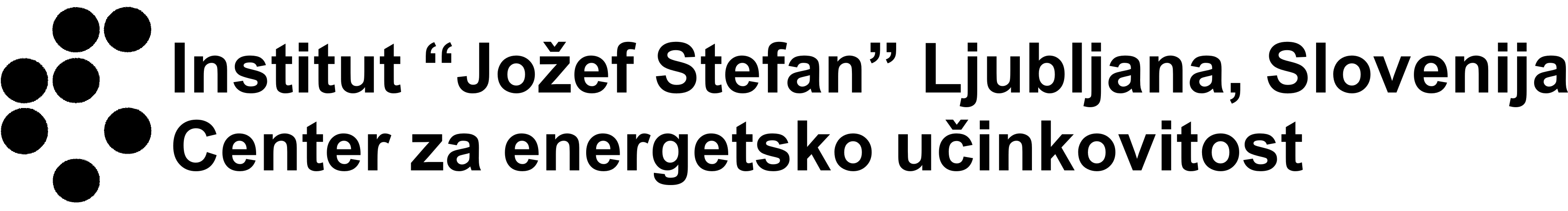 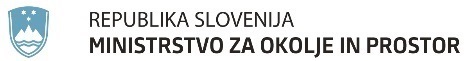 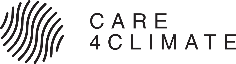 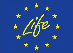 JN8/21(Interna referenčna številka javnega naročila)LJUBLJANA, MAREC 2021POVABILO K ODDAJI PONUDBENaročnik INSTITUT »JOŽEF STEFAN«, Jamova cesta 39, 1000 Ljubljana, davčna številka SI55560822, matična številka 5051606, transakcijski račun: 01100-6030344242 pri UJP Ljubljana, vabi ponudnike, da podajo svojo pisno ponudbo v skladu z dokumentacijo v zvezi z javnim naročilom na osnovi javnega razpisa, objavljenega na Portalu javnih naročil.Naročilo za: »Analiza ovir in priprava posvetovalnega procesa v zvezi s financiranjem trajnostne in širše prenove stavb ter diseminacijske aktivnosti projekta med študenti v okviru 2. faze projekta LIFE IP CARE4CLIMATE (LIFE17 IPC/SI/000007)«, ki se izvaja v okviru projekta LIFE IP CARE4CLIMATE (LIFE17 IPC/SI/000007), se oddaja po postopku naročila male vrednosti, 47. člen ZJN-3 (Uradni list RS, št. 91/2015 in 14/2018; v nadaljevanju ZJN-3).Operacijo sofinancira Evropska komisija v okviru programa LIFE in Ministrstvo za okolje in prostor iz Sredstev sklada za podnebne spremembe. Identifikacijska oznaka projekta: LIFE IP CARE4CLIMATE (LIFE17 IPC/SI/000007).Vabimo Vas, da podate Vašo ponudbo za ta javni razpis v skladu z navodili za izdelavo ponudbe.Ponudbe morajo biti v celoti pripravljene v skladu z dokumentacijo v zvezi z javnim naročilom ter izpolnjevati vse pogoje za udeležbo na tem javnem razpisu.NAVODILA PONUDNIKOM ZA IZDELAVO PONUDBENAROČNIKNaročnik Institut »Jožef Stefan« vabi vse zainteresirane ponudnike, da predložijo ponudbo, skladno z zahtevami iz razpisne dokumentacije.OZNAKA IN PREDMET JAVNEGA NAROČILAInterna referenčna št.: JN8/21Predmet: »Analiza ovir in priprava posvetovalnega procesa v zvezi s financiranjem trajnostne in širše prenove stavb ter diseminacijske aktivnosti projekta med študenti v okviru 2. faze projekta LIFE IP CARE4CLIMATE (LIFE17 IPC/SI/000007)«IZVAJANJE RAZPISAZa oddajo predmetnega naročila se v skladu z 47. členom ZJN-3 (Uradni list RS, št. 91/2015 in 14/2018; v nadaljevanju ZJN-3) izvede naročilo male vrednosti. Naročnik bo na podlagi navedenih pogojev in merila izbral ponudnika, s katerim bo podpisal pogodbo. Pred potekom roka za oddajo ponudb lahko naročnik dopolni razpisno dokumentacijo. Vse spremembe in dopolnitve razpisne dokumentacije bo naročnik podal najkasneje tri dni pred rokom za oddajo ponudb. Vsaka taka dopolnitev bo sestavni del razpisne dokumentacije in bo posredovana preko Portala javnih naročil. Naročnik bo po potrebi podaljšal rok za oddajo ponudb, da bo ponudnikom omogočil upoštevanje dopolnitev. S premaknitvijo roka za oddajo ponudb se pravice in obveznosti naročnika in ponudnikov vežejo na nove roke, ki posledično izhajajo iz podaljšanega roka za oddajo ponudb.DOSTOP DO RAZPISNE DOKUMENTACIJEObrazci razpisne dokumentacije (RD) so dosegljivi na internetnem naslovu: http://www.ijs.si/ijsw/Objave.PRIJAVA NA RAZPISNa razpis se lahko kot ponudnik  vsak gospodarski subjekt, ki je registriran za dejavnost, ki je predmet razpisa.JEZIK PONUDBEPonudnik mora izdelati ponudbo v slovenskem jeziku. VELJAVNOST PONUDBEZa pripravo ponudbe ponudnik uporabi podatke, navedene v priloženi specifikaciji. Veljavnost ponudbe je 30. 7. 2021.SKUPNA PONUDBASkupna ponudba je ponudba, ki jo predloži skupina gospodarskih subjektov, ki mora predložiti pravni akt (sporazum ali pogodbo) o skupni izvedbi javnega naročila v primeru, da bodo izbrani na javnem razpisu. Pravni akt o skupni izvedbi javnega naročila mora natančno opredeliti naloge in odgovornosti posameznih gospodarskih subjektov za izvedbo javnega naročila. Pravni akt o skupni izvedbi javnega naročila mora tudi opredeliti nosilca posla, ki skupino gospodarskih subjektov zastopa. V tem primeru naročnik v skladu s 3. odstavkom 81. člena ZJN-3 zahteva, da so navedeni subjekti v pravnem aktu skupaj solidarno in vsak posebej odgovorni za izvedbo javnega naročila. Zgoraj navedeni pravni akt stopi v veljavo v primeru, če bo skupina gospodarskih subjektov izbrana kot najugodnejši ponudnik.V primeru, da skupina gospodarskih subjektov predloži skupno ponudbo, bo naročnik izpolnjevanje pogojev za sodelovanje ugotavljal za vsak gospodarski subjekt posebej; izpolnjevati mora vse pogoje pod točko 2.11 in prvo točko pogoja 2.12.1 (USTREZNOSTI ZA OPRAVLJANJE POKLICNE DEJAVNOSTI), izpolnjevanje ostalih pogojev pa za vse gospodarske subjekte skupaj.PONUDBA S PODIZVAJALCIZa podizvajalsko razmerje gre v primerih, ko glavni izvajalec del ali celoto javnega naročila s pogodbo odda v izvajanje drugi osebi, to je podizvajalcu. Definicija podizvajalca je podana v točki 1, 94. člena ZJN-3. Ponudnik lahko v celoti sam izvede predmetno javno naročilo ali pa ga izvede s podizvajalci.V primeru izvedbe javnega naročila s podizvajalci, je potrebno v ponudbi:navesti vse podizvajalce (vsak podizvajalec posebej mora izpolnjevati vse pogoje pod točko 2.11) ter vsak del javnega naročila, ki ga namerava oddati v podizvajanje, kontaktne podatke in zakonite zastopnike predlaganih podizvajalcev,izpolnjene Izjave o izpolnjevanju pogojev priglašenih podizvajalcev v skladu z 79. členom ZJN-3 terpriložiti zahtevo podizvajalca za neposredno plačilo, če podizvajalec to zahteva.Glavni izvajalec bo moral med izvajanjem javnega naročila naročnika obvestiti o morebitnih spremembah informacij iz prejšnjega odstavka in poslati informacije o novih podizvajalcih, ki jih namerava naknadno vključiti v izvajanje del, in sicer najkasneje v petih dneh po spremembi. V primeru vključitve novih podizvajalcev mora glavni izvajalec skupaj z obvestilom posredovati tudi podatke in dokumente iz druge, tretje in četrte alineje prejšnjega odstavka ter izpolnjevati vse pogoje pod točko 2.11.Naročnik bo zavrnil vsakega podizvajalca, če zanj obstajajo razlogi za izključitev iz prvega, drugega ali četrtega odstavka 75. člena ZJN-3, razen v primeru iz tretjega odstavka 75. člena ZJN-3, lahko pa zavrne vsakega podizvajalca tudi, če zanj obstajajo razlogi za izključitev iz šestega odstavka 75. člena ZJN-3. Naročnik bo zavrnil predlog za zamenjavo podizvajalca oziroma vključitev novega podizvajalca tudi, če bo to vplivalo na nemoteno izvajanje ali dokončanje del in če novi podizvajalec ne izpolnjuje pogojev, ki jih je postavil naročnik v dokumentaciji v zvezi z oddajo javnega naročila. Naročnik bo o morebitni zavrnitvi novega podizvajalca obvestiti glavnega izvajalca najpozneje v desetih dneh od prejema predloga.V primeru, da podizvajalec v skladu in na način, določen v drugem in tretjem odstavku 94. člena ZJN-3, zahteva neposredno plačilo, se šteje, da je neposredno plačilo podizvajalcu obvezno v skladu s tem zakonom in obveznost zavezuje naročnika in glavnega izvajalca.Kadar namerava ponudnik izvesti javno naročilo s podizvajalcem, ki zahteva neposredno plačilo v skladu s tem členom, mora:glavni izvajalec v pogodbi pooblastiti naročnika, da na podlagi potrjenega računa oziroma situacije s strani glavnega izvajalca neposredno plačuje podizvajalcu,podizvajalec predložiti soglasje, na podlagi katerega naročnik namesto ponudnika poravna podizvajalčevo terjatev do ponudnika,glavni izvajalec svojemu računu ali situaciji priložiti račun ali situacijo podizvajalca, ki ga je predhodno potrdil.Če neposredno plačilo podizvajalcu ni obvezno, bo naročnik od glavnega izvajalca zahteval, da mu najpozneje v 60 dneh od plačila končnega računa oziroma situacije pošlje svojo pisno izjavo in pisno izjavo podizvajalca, da je podizvajalec prejel plačilo za izvedene gradnje ali storitve oziroma dobavljeno blago, neposredno povezano s predmetom javnega naročila.Če glavni izvajalec ne ravna v skladu s 94. členom ZJN-3, naročnik Državni revizijski komisiji poda predlog za uvedbo postopka o prekršku iz 2. točke prvega odstavka 112. člena ZJN-3.V primeru, da ponudnik nastopa s podizvajalci ponudnik predloži Pooblastilo za neposredno plačilo oziroma izjavi, da v ponudbi NE nastopa s podizvajalci. V tem primeru predloži Izjavo o izvedbi javnega naročila s podizvajalci/brez podizvajalcev (OBRAZEC 3).DOPUSTNA PONUDBADopustna ponudba« je ponudba, ki jo predloži ponudnik, za katerega ne obstajajo razlogi za izključitev in ki izpolnjuje pogoje za sodelovanje, njegova ponudba ustreza potrebam in zahtevam naročnika, določenim v tehničnih specifikacijah in v dokumentaciji v zvezi z oddajo javnega naročila, je prispela pravočasno, pri njej ni dokazano nedovoljeno dogovarjanje ali korupcija, naročnik je ni ocenil za neobičajno nizko in cena ne presega zagotovljenih sredstev naročnika.Ponudnik odda ponudbo po naslednjem vrstnem redu:podatki o ponudniku  – obrazec 1 podatki o vodilnem partnerju v skupni ponudbi – OBRAZEC 2izvedba javnega naročila s podizvajalci – obrazec 3obrazci za ugotavljanje sposobnosti ponudnika – obrazEc 4.1 do 4.6 s priloženimi dokazili za izpolnjevanje pogojevpredračun – obrazEC 5razdelitev programa dela s časovnico – OBRAZEC 6izpolnjen, na vsaki strani parafiran in podpisan vzorec pogodbe – obrazec 7V skladu s 6. točko 91. člena ZJN-3 mora ponudnik v 8 dneh po prejemu poziva posredovati podatke o:svojih ustanoviteljih, družbenikih, vključno s tihimi družbeniki, delničarjih, komanditnih ali drugih lastnikih in podatke o lastniških deležih navedenih oseb;gospodarskih subjektih, za katere se glede na določbe zakona, ki ureja gospodarske družbe, šteje, da so z njim povezane.Ponudnik, ki odda ponudbo, pod kazensko in moralno odgovornostjo jamči, da so vsi podatki in dokumenti, poslani v ponudbi, resnični. V nasprotnem primeru ponudnik naročniku odgovarja za vso škodo, ki mu je nastala.RAZLOGI ZA IZKLJUČITEV Naročnik bo v skladu z osmim odstavkom 75. člena ZJN-3 iz postopka javnega naročanja kadar koli v postopku izključil gospodarski subjekt, če se izkaže, da je subjekt pred ali med postopkom javnega glede na storjena ali neizvedena dejanja v enem od položajev iz te točke navodil.POGOJI ZA SODELOVANJEMINIMALNI POGOJI ZA SODELOVANJE GLEDE USTREZNOSTI ZA OPRAVLJANJE POKLICNE DEJAVNOSTIMINIMALNI POGOJI ZA SODELOVANJE GLEDE TEHNIČNE IN STROKOVNE SPOSOBNOSTIPodatke iz uradnih evidenc bo naročnik na podlagi soglasja ponudnika pridobil sam. Naročnik lahko upošteva podatke iz uradnih evidenc, ki jih je pridobil oz. predložil ponudnik v drugih postopkih javnega naročanja, če izpis iz uradne evidence ni starejši od štirih mesecev.Če država, v kateri ima ponudnik svoj sedež, ne izdaja v razpisni dokumentaciji zahtevanih dokazil oz. dokumentov, lahko ponudnik poda ustrezno zapriseženo izjavo prič ali ponudnika, ki mora biti podana pred pravosodnim ali upravnim organom, notarjem ali pristojnim organom poklicnih ali gospodarskih subjektov v državi, v kateri ima ponudnik svoj sedež.POSTOPKI IN NAČIN OCENJEVANJA PONUDBNaročnik bo pred oddajo javnega naročila preveril obstoj in vsebino podatkov oziroma drugih navedb iz ponudbe ponudnika, kateremu se je odločil oddati javno naročilo. Naročnik bo opravil pregled in ocenjevanje ponudb ter javno naročilo oddal na način, kot je opredeljeno v določilih 89. člena ZJN-3.Variantne ponudbe niso dopustne.CENA PONUDBEVse cene morajo biti izražene v EUR ter vsebovati vse stroške v zvezi z izvedbo predmeta tega javnega naročila. Končna cena mora vključevati vse elemente, iz katerih je sestavljena. Popusti in DDV morajo biti prikazani ločeno.V primeru, da bo naročnik pri pregledu in ocenjevanju ponudb odkril očitne računske napake, bo ravnal v skladu s 7. odstavkom 89. člena ZJN-3. MERILA PRI OCENJEVANJU IN VREDNOTENJU PONUDBMerilo za izbor najugodnejšega ponudnika je ekonomsko najugodnejša ponudba, določena na podlagi spodaj naštetih meril.MERILO 1: Ponudbena cena Pri merilu ponudbena cena lahko prejme ponudnik največ 30 točk. V okviru merila ponudbena cena bo naročnik upošteval ponudbeno ceno v EUR brez DDV.Formula za izračun števila točk:M1= (najnižja ponujena cena / ponujena cena ocenjevanega ponudnika) * 30Po tej formuli dobi ponudba z najnižjo ceno 30 točk, ostale pa sorazmerno manjše število točk.MERILO 2: Poznavanje področij dela razpisana nalogePri merilu poznavanja področja dela razpisane naloge dokazljivo z referencami lahko ponudnik prejme največ 50 točk. Točke se dodelijo glede na spodaj navedene kategorije. Informacije, ki so potrebne za dodelitev točk iz naslova merila 2, bodo pridobljene iz OBRAZCA 4.8. Merila so:2.1 Poznavanje področja okoljskih politik3 do 5 izvedenih referenčnih projektov ali objav s področja okoljskih politik, od teh vsaj 1 referenca s področja ovir pri trajnostni prenovi stavb, v zadnjih 5 letih … 5 točk,6 ali več izvedenih referenčnih projektov ali objav s področja okoljskih politik, od teh vsaj 1 referenca s področja ovir pri trajnostni prenovi stavb, v zadnjih 5 letih … 10 točk.Minimalno število točk: 5.2.2 Programsko vodenje posvetovanj in drugih dogodkov s področja okoljskih politik1 ali 2 izvedenih programskih vodenj posvetovanj ali drugih dogodkov s področja okoljskih politik v zadnjih 5 letih … 2 točki,3 ali več izvedenih programskih vodenj posvetovanj ali drugih dogodkov s področja okoljskih politik v zadnjih 5 letih … 5 točk.Minimalno število točk: 5.2.3 Izvajanje družboslovnih analiz okoljskih politik1 do 3 izvedene družboslovne analize okoljskih politik v zadnjih 5 letih … 8 točk,4 ali več izvedene družboslovne analize okoljskih politik v zadnjih 5 letih … 15 točk.Lahko se ponovijo reference iz točke 2.1.Minimalno število točk: 8.2.4 Delo s študentiin 3 do 5 referenc s področja oblikovanja in izvedbe dogodkov s študenti  za študente v zadnjih 5 letih ali 1 referenca za sodelovanje pri pripravi interdisciplinarnih študentskih raziskovalnih projektov (npr. PKP ali ŠIPK) ali sorodnih študentskih raziskovalnih  projektih  z okoljsko tematik … 5 točk,5 ali več referenc s področja oblikovanja in izvedbe dogodkov s študenti za študente ali  2 ali več referenc za sodelovanje pri pripravi interdisciplinarnih študentskih raziskovalnih študentskih projektov (npr PKP ali ŠIPK) ali sorodnih raziskovalnih študentskih projektih z okoljsko tematiko v zadnjih 5 letih … 10 točk, 1 referenca vodje z vsaj 5 letnimi izkušnjami dela s študenti na univerzitetni ravni in mentorstvo pri 3-5 študentskih nalogah v zadnjih 5 letih … 5 točk,1 referenca vodje z vsaj 5 letnimi izkušnjami z delom s študenti na univerzitetni ravni in mentorstvo pri več kot 3 študentskih nalogah v zadnjih 5 letih … 10 točk.Minimalno število točk: 10.MERILO 3: Razdelitev programa dela s časovnicoPri merilu razdelitve programa dela s časovnico lahko ponudnik prejme največ 20 točk. Osnova za dodelitev točk po merilu 3 je razdelitev programa dela s časovnico, ki jasno izpostavi vse ključne vsebine naloge in njihovo izvedbo časovno opredeli tako, da bodo pravočasno izdelani vsi izročki projekta. Z navedbo ustreznih ključnih vsebin naloge izvajalec izkazuje poznavanje predmetne problematike, zato naročnik pri ocenjevanju ne bo upošteval naštevanje nerelevantnih vsebin v podrobni razdelitvi programa del. Po merilu 3 se ocenjuje tudi izvedljivost projekta in sicer tako, da je v razdelitvi programa dela s časovnico jasno predvidena mesečna dinamika delovne obremenitve izvajalca (izražena z mesečnim številom ur, ki so potrebne za izvedbo vseh navedenih nalog) in mesečna dinamika deležev izstavljenega računa (izražena v % vrednosti predračuna). Informacije, ki so potrebne za dodelitev točk iz naslova merila 3, bodo pridobljene iz OBRAZCA 6. Možno število točk je 20 in sicer:za okvirno razdelitev programa dela z manj kot 5 izpostavljenimi ključnimi vsebinami: 1 točka,za okvirno razdelitev programa dela (izpostavljeno je manj kot 10 ključnih vsebin naloge) z okvirno časovno opredelitvijo iz katere ni jasno razvidno, katere mesece se bodo izpostavljene vsebine izvajale in/ali bodo izročki pravočasno izvedeni: 2 točki,za okvirno razdelitev programa dela (izpostavljeno je manj kot 10 ključnih vsebin naloge) s podrobno časovno opredelitvijo izvajanja ključnih vsebin naloge in dinamike porabe sredstev: 5 točk,za podrobno razdelitev programa del z okvirno časovno opredelitvijo iz katere ni jasno razvidno, katere mesece se bodo izpostavljene vsebine izvajale in/ali bodo izročki pravočasno izvedeni: 10 točk,za podrobno razdelitev programa del (izpostavljeno je vsaj 10 ključnih vsebin naloge) in podrobno časovno opredelitvijo izvajanja ključnih vsebin naloge in črpanja predvidenih sredstev: 20 točk.SKUPNI IZRAČUN TOČK:T = M1 + M2 + M3T= skupno število točk Najvišje skupno število točk je 100. V primeru, da bosta dva ali več ponudnikov prejela enako skupno število točk, bo naročnik izbral ponudbo tistega ponudnika, ki bo prejel več točk v prvem od meril po naslednjem vrstnem redu: M2, M3 in M1.Telefonskih pojasnil naročnik ne bo posredoval.ROKI ZA POJASNILA V ZVEZI Z DOKUMENTACIJO O JAVNEM NAROČANJUNaročnik bo kot pravočasno zahtevo za pojasnilo razpisne dokumentacije oziroma kakršnokoli drugo vprašanje v zvezi z naročilom štel kot pravočasno, v kolikor bo na Portalu javnih naročil zastavljeno najkasneje do 19.03.2021 do 10:00 ure. Na zahteve za pojasnila oziroma druga vprašanja v zvezi z naročilom zastavljena po tem roku, naročnik ne bo odgovarjal.ROK IN NAČIN PREDLOŽITVE PONUDBEPonudniki morajo ponudbe predložiti v informacijski sistem e-JN na spletnem naslovu https://ejn.gov.si/eJN2, v skladu s točko 3 dokumenta Navodila za uporabo informacijskega sistema za uporabo funkcionalnosti elektronske oddaje ponudb e-JN: PONUDNIKI (v nadaljevanju: Navodila za uporabo e-JN), ki je del te razpisne dokumentacije in objavljen na spletnem naslovu https://ejn.gov.si/eJN2.Ponudnik se mora pred oddajo ponudbe registrirati na spletnem naslovu https://ejn.gov.si/eJN2, v skladu z Navodili za uporabo e-JN. Če je ponudnik že registriran v informacijski sistem e-JN, se v aplikacijo prijavi na istem naslovu.Za oddajo ponudb je zahtevano eno od s strani kvalificiranega overitelja izdano digitalno potrdilo: SIGEN-CA (www.sigen-ca.si), POŠTA®CA (postarca.posta.si), HALCOM-CA (www.halcom.si), AC NLB (www.nlb.si).Ponudba se šteje za pravočasno oddano, če jo naročnik prejme preko sistema e-JN 25.03.2021 /datumski rok za predložitev ponudb/ do 10:00 ure. Za oddano ponudbo se šteje ponudba, ki je v informacijskem sistemu e-JN označena s statusom »ODDANO«.Ponudnik lahko do roka za oddajo ponudb svojo ponudbo umakne ali spremeni. Če ponudnik v informacijskem sistemu e-JN svojo ponudbo umakne, se šteje, da ponudba ni bila oddana in je naročnik v sistemu e-JN tudi ne bo videl. Če ponudnik svojo ponudbo v informacijskem sistemu e-JN spremeni, je naročniku v tem sistemu odprta zadnja oddana ponudba.Po preteku roka za predložitev ponudb ponudbe ne bo več mogoče oddati.Dostop do povezave za oddajo elektronske ponudbe v tem postopku javnega naročila je na naslednji povezavi: ČAS ODPIRANJA PONUDB Odpiranje ponudb bo potekalo avtomatično v informacijskem sistemu e-JN dne 25.03.2021 in se bo začelo ob 10:01 uri na spletnem naslovu https://ejn.gov.si/eJN2. Odpiranje poteka tako, da informacijski sistem e-JN samodejno ob uri, ki je določena za javno odpiranje ponudb, prikaže podatke o ponudniku, o variantah, če so bile zahtevane oziroma dovoljene, ter omogoči dostop do .pdf dokumenta, ki ga ponudnik naloži v sistem e-JN pod razdelek »Predračun«. Javna objava se avtomatično zaključi po preteku 60 minut. Ponudniki, ki so oddali ponudbe, imajo te podatke v informacijskem sistemu e-JN na razpolago v razdelku »Zapisnik o odpiranju ponudb«. ROK VELJAVNOSTI PONUDBERok veljavnosti ponudbe je: 30. 7. 2021.OBRAZEC »PREDRAČUN«Ponudnik ne sme spreminjati vsebine predračuna.Ponudnik izpolni vse postavke v Predračunu, in sicer na največ dve decimalni mesti. V kolikor ponudnik vpiše ceno nič (0) EUR, se šteje, da ponuja postavko brezplačno.Ponujena cena z DDV mora zajemati vse popuste in stroške.Ponudnik v sistemu e-JN predračun naloži v razdelek »Predračun« v .pdf datoteki.POGODBAPogodbo bo podpisal Institut »Jožef Stefan«.V skladu s šestim odstavkom 14. člena Zakona o integriteti in preprečevanju korupcije (Uradni list RS, št. 69/11-UPB2; v nadaljevanju ZIntPK) je dolžan izbrani ponudnik na poziv naročnika, pred podpisom pogodbe, predložiti izjavo ali podatke o udeležbi fizičnih in pravnih oseb v lastništvu kandidata, vključno z udeležbo tihih družbenikov v ter o gospodarskih subjektih za katere se glede na določbe zakona, ki ureja gospodarske družbe, šteje, da so povezane družbe s kandidatom. Če bo ponudnik predložil lažno izjavo oziroma bo dal neresnične podatke o navedenih dejstvih, bo to imelo za posledico ničnost pogodbe.Izbrani ponudnik mora podpisati in vrniti naročniku pogodbo v roku 8 delovnih dni po prejemu s strani naročnika podpisane pogodbe. Pogodba se bo pred podpisom vsebinsko prilagodila glede na to, ali bo izbrani ponudnik predložil skupno ponudbo, prijavil sodelovanje podizvajalcev in podobno.PRAVNO VARSTVOZahtevek za revizijo lahko v skladu z Zakonom o pravnem varstvu v postopkih javnega naročanja - ZPVPJN (Uradni list RS, št. 43/11, 60/11-ZTP-D, 63/13, 90/14 – ZDU-1l in 60/17) vloži vsaka oseba, ki ima ali je imela interes za dodelitev javnega naročila in ji je ali bi ji lahko z domnevno kršitvijo nastala škoda.Zahtevek za revizijo, ki se nanaša na vsebino objave, povabilo k oddaji ponudbe ali razpisno dokumentacijo, se razen v primeru 4. odst. 25. člena ZPVPJN vloži v desetih delovnih dneh od dneva objave obvestila o naročilu ali prejema povabila k oddaji ponudbe. Kadar naročnik spremeni ali dopolni navedbe v objavi, povabilu k oddaji ponudbe ali v razpisni dokumentaciji, se lahko zahtevek za revizijo, ki se nanaša na spremenjeno, dopolnjeno ali pojasnjeno vsebino objave, povabila ali razpisne dokumentacije ali z njim neposredno povezano navedbo v prvotni objavi, povabilu k oddaji ponudbe ali razpisni dokumentaciji, vloži v desetih delovnih dneh od dneva objave obvestila o dodatnih informacijah, informacijah o nedokončanem postopku ali popravku, če se s tem obvestilom spreminjajo ali dopolnjujejo zahteve ali merila za izbiro najugodnejšega ponudnika.Zahtevek za revizijo se vloži preko sistema eRevizija (https://www.portalerevizija.si)Taksa znaša 2.000,00 EUR in se plača na ustrezen podračun, ki je v skladu s predpisom, ki ureja podračune ter način plačevanja obveznih dajatev in drugih javnofinančnih prihodkov, odprt pri Banki Slovenije za namen plačila taks za predrevizijski in revizijski postopek – SI56 0110 0100 0358 802. Vlagatelj mora zahtevku za revizijo priložiti potrdilo o plačilu takse.TEHNIČNI OPIS STORITVE»Analiza ovir in priprava posvetovalnega procesa v zvezi s financiranjem trajnostne in širše prenove stavb ter diseminacijske aktivnosti projekta med študenti v okviru 2. faze projekta LIFE IP CARE4CLIMATE (LIFE17 IPC/SI/000007)«IZHODIŠČERazpisana naloga se izvaja v okviru projekta LIFE IP CARE4CLIMATE (LIFE C4C v nadaljnjem tekstu) in sicer v okviru:Aktivnosti C6.6. Posvetovalni proces v podporo pripravi načrta trajnostne prenove stavb za obdobje 2020‒2030 in Aktivnosti E.7.2. Uporaba rezultatov projekta iz strani študentov politične ekologije in drugih študentov za njihove projekte in diseminacija rezultatov projekta.NAMEN IN CILJITrajnostna/širša prenova stavb vključuje tudi energetsko prenovo in prinaša v primerjavi z izključno energetsko prenovo stavb več dodatnih koristi, ki so zlasti:večje zmanjšanje emisij toplogrednih plinov (TGP) v življenjski dobi stavbe;izboljšanje snovne učinkovitosti; zmanjšanje tveganj zaradi izboljšav požarne varnosti, potresne varnosti oz. stabilnosti;zmanjšanje stroškov prenove stavb v življenjski dobi stavb;izboljšanje kakovosti bivanja.Tako pri energetski kot pri trajnostni/širši prenovi je doseženo zmanjšanje emisij TGP iz rabe energije. Dodatno pa je pri trajnostni/širši prenovi - v primerjavi s samo energetsko prenovo –doseženo zmanjšanje emisij TGP vgrajenih v materialih oz. izdelkih iz dveh razlogov. Prvič, pri trajnostni prenovi se praviloma uporabljajo materiali v katere je vgrajenih manj emisij (npr. več lesa, manj betona), in drugič, pri širši prenovi se sočasno prenavlja vse prenove potrebne elemente stavbe (energetska, statična idr. prenova). S tem se porabi manj materiala, in povzroči manj emisij v življenjski dobi stavbe, kot če bi prenavljali v več fazah oz. zaporedno, najprej energetsko, potem statično itd. Zmanjšanje emisije TGP poudarjamo, ker je to osnovni cilj projekta LIFE C4C, podoben razmislek velja tudi za ostale zgoraj navedene koristi.Glavna ovira prehoda od energetske k trajnostni/širši prenovi stavb je razpoložljivost sredstev. Za razliko od energetske prenove, trajnostna/širša prenova ne generira finančnih tokov. Povečanje vrednosti nepremičnin na trgu ni prepoznano. V te namene tudi še ni finančnih spodbud iz nacionalnih virov sredstev ali evropskih strukturnih in investicijskih skladov - sedanje sheme finančnih spodbud se osredotočajo le na energetsko prenovo. Finančni okvir prenov mora biti podprt tudi s širšim okvirjem, ki omogoča trajnostne/širše prenove: regulatornim, načrtovalskim idr. Zato je nujen širok proces sodelovanja deležnikov za načrtovanje sredstev za trajnostno prenovo stavb in načrtovanje spodbujanja izvedbe trajnostne prenove stavb.Namen naloge:oblikovanje in razvoj novih konceptualnih okvirjev za prenovo stavb: podpora uveljavljanju novih razvojnih konceptov trajnostne/širše prenove stavb, s ciljem zmanjšanja emisij TGP in sočasnem doseganju drugih koristi;pospešiti razvoj oziroma prilagoditev finančnih mehanizmov novim konceptualnim okvirjem;oblikovanje regionalnih razvojnih usmeritev za trajnostno oziroma širšo prenovo;sooblikovanje novih komunikacijskih form, ki bodo dopolnjevale odločevalski proces, oziroma naslovile in zmanjšale demokratični in implementacijski deficit;uporaba in delitev rezultatov projekta s strani študentov (primarno študentov politične ekologije in drugih), širjenje teme prenov stavb in rezultatov aktivnosti C.6.6. in drugih rezultatov projekta v druge študentske projekte/naloge; diseminacija rezultatov skozi članke, intervjuje, referate, aktivne udeležbe na konferencah, posvetih, simpozijih, organizacija dogodkov za študente in pomoč študentom pri njihovem delu.Operativni cilji naloge so: predlogi za vzpostavitev stalnih komunikacijskih form/platform na nacionalni in lokalni ravni; izvedba posvetovalnega procesa - serije 15 delavnic za različne ciljne skupine (o rezultatih pripravljalnih analiz za harmonizacijo in konsolidacijo posameznih akterjev in skupnih predstav, s ciljem omogočiti nadaljnjo komunikacijo);priprava podpornih gradiv, vključno z analizami in priporočili (fokusirane analize s priporočili, zaključki delavnic, promocijska gradiva) ter sprotna analiza delovanja platforme – za identifikacijo ovir in poročanje ustreznim telesom, ki bo pospešilo odzivanje  na novo identificirane izzive; izvedba druge faze »Analize ovir pri odločanju različnih ciljnih skupin v podporo pripravi načrta financiranja trajnostne prenove stavb za obdobje 2020‒2030« – izvedba 20 intervjujev in njihova analiza;oblikovanje študentske skupine, aktivna udeležba na dogodkih (poletnih šolah, simpozijih, konferencah), objava znanstvenih in strokovnih člankov, organizacija študentskega simpozija.V celotnem trajanju projekta bo posvetovalni proces zagotovil naslednje:formiranje diskurzivne koalicije v podporo trajnostni oziroma širši prenovi stavb na regionalni osnovi;predloge novih komunikacijskih form za usklajevanje, implementacijo in evalvacijo izvajanja sprejetih sklepov in ukrepov; to bodo stalne komunikacijske forme (ne odločevalske) oz. platforma, v katero se vključi čim širši krog akterjev (politika, stroka, javnost, civilnodružbene organizacije, gospodarstvo, investitorji), ki so s svojim delovanjem vezani na prenovo stavb. V posameznih regijah in skupnostih so prisotni različni akterji, temu se prilagodi notranja struktura lokalne oz. regionalne komunikacijske forme. Te bodo npr. sveti na ravni mestnih občin, ki bi vključevale vse omenjene ciljne skupine.Platforma (ena ali več platform) bo omogočila oz. podpirala nove rešitve za:oblikovanje predlogov za spremembe obstoječih sistemskih, finančnih, političnih, normativnih pogojev;oblikovanje preferenc;koordinacijo aktivnosti v podporo trajnostni in širši prenovi stavb, zlasti večstanovanjskih in javnih stavb;pripravo celovitih rešitev z upoštevanjem okolja in drugih specifik.Platforma bo zagotovila vključenost najmanj 5 občin v aktivnosti projekta, predvidoma pa večji del;na nacionalni ravni se oblikuje se tudi nestalne komunikacijske forme, kot so npr. problemske konference, osredotočene na določeno tematiko prenove stavb (z mednarodno udeležbo;prenos znanja in izkušenj: poskrbljeno bo za prenos znanja drugim lokalnim skupnostim;vključenost 50 udeležencev (študentov)/ 7 na letni ravni, od tega vsaj 3 s področja politične ekologije;vključenost 20 profesorjev (udeležencev)/ 3 na letni ravni; 3 druge projekte na letni ravni, ki bodo vsebovali pristope projekta LIFE CARE4CLIMATE.VSEBINAIzvedba posvetovalnega procesa in predlog za oblikovanje platform V tej razpisani nalogi izvajalec izvede naslednje aktivnosti.Pripravljalni posveti Delovni naslov: Pripravljalni posveti v ciklu “Kako do novega razvojnega koncepta na področju prenove stavb?” in sicer:Posvet o rezultatih analize ovir pri odločevalskih procesihPosvet o obstoječih konceptih pri prenovah stavbPosvet o financiranju prenov stavbŠtevilo posvetov: 3Vsebinski okvir: Energetska, trajnostna in širša prenova stavb. Javne in stanovanjske stavbe, zlasti večstanovanjske. Koncepti prenove: obstoječi in razvojni. Odločevalski procesi pri spodbujanju prenov oz. prenovah. Ovire v odločevalskih procesih. Finančni okvir trajnostne in širše prenove javnih in stanovanjskih stavb. Dodatne dimenzije prenov, pomembne za usklajevanje konceptov. Zasnova platforme v podporo novemu konceptu prenove stavb in posvetovalni proces v okviru le-te. Ciljna skupina: Pri prvem posvetu sodelujejo strokovnjaki, intervjuvani v prvi fazi “Analize ovir različnih ciljnih skupin pri odločevalskih procesih, povezanih s trajnostno prenovo stavb”, pri drugem in tretjem posvetu pa več akterjev na nacionalni ravni, vključeni so tudi regionalni predstavniki.Namen:odpiranje razprave, pomembne za usklajevanje predstav (lastnih in drugih) in utrjevanje skupnih predstav vključenih akterjev za nadaljnje lažje sporazumevanje, dogovarjanje in sodelovanje ter oblikovanje izhodišč za novo konceptualno rešitev na področju prenove stavb;zasnova posvetovalnega procesa in platforme (ene ali več) v podporo novemu konceptu prenove stavb.Cilji posveta: preverjanje zaključkov »Analize ovir pri odločanju različnih ciljnih skupin v podporo pripravi načrta financiranja trajnostne prenove stavb za obdobje 2020‒2030 - 1. faza«; razprava o obstoječih razvojnih konceptih trajnostne in širše prenove stavb;razprava o finančnih okvirih in ključnih izzivih trajnostne in širše prenove stavbodpiranje dodatnih dimenzij v razpravi, kot npr. obrat EU k okoljskim temam, problematika mladih, etika in pravičnosti, omejitve pri uporabi EU sredstev ipd.;spodbuda pripravi »Načrta financiranja prenove stavb«, kot je predviden v Celovitem nacionalnem energetskem in podnebnem načrtu Republike Slovenije (NEPN) oz. Dolgoročni strategiji energetske prenove stavb do leta 2050 (DSEPS 2050);sooblikovanje izhodišč za vzpostavitev platforme v podporo trajnostni in širši prenovi, zlasti financiranja trajnostne in širše prenove. Pri tem se naslavlja zlasti naslednja vprašanja: identifikacija nosilcev na nacionalni in regionalni ravni;principi za oblikovanje platforme, prepoznavanje prednosti različnih oblik, število platform in tudi komuniciranje;sooblikovanje načrtovanih posvetov (navedenih v točkah 1.3 in 1.4 te tehnične specifikacije).oblikovanje sklepov posvetov. Naloge izvajalca za vsak posvet (enake naloge so predvidene za tudi za posvete pod točkama 1.3 in 1.4 te tehnične specifikacije): Priprava in izvedba posveta (vsebinska, komunikacijska in organizacijska)priprava programa posveta (cilji, ciljna skupina podrobno, vsebinski okvir, potencialni govorci oz. aktivni udeleženci); priprava seznama udeležencev, vabil udeležencem, tudi razpošiljanje, prijave;priprava moderatorskega načrta posveta;usklajevanje z naročnikom pri teh nalogah;koordinacija potencialnih aktivnih udeležencev (govorcev/pripravljalcev gradiv in drugih). Podpora aktivnim udeležencem pri pripravah na delavnico, seznanjanje z vsebinskim okvirom delavnice, moderatorskim načrtom ipd.;priprava drugih (morebitnih) gradiv delavnice; moderiranje posveta; priprava zabeležke z zaključki posveta (potrjevanje z udeleženci);informiranje udeležencev po zaključku posveta (priprava gradiv za spletno stran, objava, informiranje udeležencem o dostopu, zahvale…);organizacija posveta (digitalnega ali v živo), tehnično in organizacijsko vodenje posveta, dokumentiranje (avdio ali AV posnetki, fotografije idr.).Izdelava dokumentacije: Poročila s priporočili na osnovi refleksije posveta s prilogami;Priloge vključujejo urejeno dokumentacijo delavnice za udeležence, za objavo na spletu in dokazila za financerja (kot so program, lista prisotnosti oz. dokazila o prisotnosti na digitalnem dogodku, fotografije z dogodka, predstavitve, drugo gradivo, zabeležka).  Rok: prvi posvet do konca aprila, drugi in tretji do konca junija 2021.Pregledi stanja in načrt nadaljnjih posvetovNaloge:Pregled pristojnosti in aktivnosti na nacionalni in lokalni ravni (dopolnitev iz Poročila 1 in 2). Gre za hiter pregled, osredotočen na obstoječe in načrtovane pristojnosti ter aktivnosti, ki so bistvenega pomena za razvojne koncepte in financiranje prenove stavb in se nanašajo na: energetsko, trajnostno in širšo prenovo;javne in stanovanjske stavbe;relevantne politike, zlasti: stanovanjsko, prostorsko, podnebno, energetsko in industrijsko ter politike izvajanje lastniške funkcije idr;mehanizme načrtovanja, financiranja, predpisov in izvajanja lastniške funkcije povezane s prenovami stavb.Pregled pristojnosti na lokalni ravni obravnava isti vsebinski okvir kot pregled na nacionalni ravni in temelji zlasti na javno objavljenih informacijah, podatkovnih bazah, kratkih poizvedovanjih pri akterjih ipd.Rezultate pregleda izvajalec poda v poročilu.Rok: 30. 6. 2021.Identifikacija in sistematizacija akterjev po regijahIzvajalec identificira akterje na lokalni/regionalni ravni za sodelovanje v nadaljnjih aktivnostih z namenom vključevanja regionalnih akterjev v zgodnji fazi oblikovanja platforme. Identificira in sistematizira merila za izbor regij in pripravi predlog za izbor regije/regij, ki bodo sodelovale v prvih fazah aktivnosti. Nadalje podrobneje identificira in sistematizira akterje za izbrane regije. Identifikacija sloni na pregledih javnih objav akterjev, krajših posvetovalnih intervjujev z identificiranimi lokalnimi in regionalnimi akterji ter analizah teh intervjujev.Rezultate izvajalec poda v poročilu.Rok: do konca 30. 6. 2021.Revizija načrta posvetov Z deliberacijo so bila skupaj z akterji v pripravljalnih posvetih in drugih izvedenih aktivnostih postavljena izhodišča za platformo/platforme in posvete. Posveti bodo osredotočeni na ključna vprašanja identificirana v pripravljalnih posvetih. Skladno s tem bo izvajalec pripravil predlog »Revidiranega načrta posvetov za obdobje 2021‒2022« (iz točk 1.3 in 1.4 te tehnične specifikacije). Posvete izvajalec tudi podrobneje opredeli z naslednjimi elementi: (i) vsebinskimi (naslov posveta, tematski okvir, cilji posveta, ciljna skupina, ključna obravnavana vprašanja, potencialni govorci/aktivni udeleženci ipd., način dela); (ii) organizacijskimi (lokacija, okvirni terminom, po potrebi soorganizatorji) ter (iii) komunikacijskimi (morebitna komunikacija s širšo javnostjo, drugimi javnostmi, predhodna spletna posvetovanja). Pri načrtovanju posvetov se upošteva tudi stanje priprave in časovnico v NEPN oz. DSEPS 2050 predvidene priprave »Načrta financiranja prenove stavb«. Rezultat: Izvajalec »Revidirani načrt posvetov za obdobje 2021‒2022« s podrobnejšo opredelitvijo posameznih posvetov poda v poročilu. Rok: 31. 8. 2021.Posveti o obstoječih finančnih mehanizmihDelovni naslov: Posveti o obstoječih finančnih mehanizmih za energetsko, trajnostno in širšo prenovo stavbŠtevilo posvetov: 3Ciljna skupina: Posveti bodo namenjeni regionalnim akterjem, z vključevanjem nacionalnih akterjev. Vsebinski okvir: Na posvetu bodo obravnavani obstoječi finančni mehanizmi za energetsko, trajnostno in širšo prenovo stavb prenovo stavb v lasti občin in stanovanjskih stavb. Kljub temu, da je večina spodbud namenjenih energetskim prenovam, že obstajajo dobri zgledi širše prenove in trajnostne gradnje. Obravnavana bo tudi vloga regionalnih akterjev pri pospeševanju komunikacijskih, odločevalskih in implementacijskih procesov pri prenovah stavb. Posvet bo osredotočen zlasti na vidike financiranja in za financiranje pomembnih podpornih aktivnosti. Namen: podpora uveljavljanju novega koncepta prenove stavb;izmenjava izkušenj med praktiki in analitiki.Cilji posveta: identifikacija vrzeli in prakse pri financiranju trajnostne in širše prenove;izmenjava stališč o prednostih in slabostih obstoječih mehanizmov;spodbujanje procesov iskanja skupnih rešitev za pospešitev procesov implementacije;prispevki k oblikovanju platforme in posvetovalnega procesa.Naloge: enake, kot so za vse posvete, opisane pod točko 1.1. Rok: 30. 11. 2021.Cikel posvetov o prehodu od financiranja energetske prenove k trajnostni/širši prenove stavb ter mehanizmih za toDelovni naslovi posvetov: prehod od obstoječih k novim konceptom prenove stavb (1 posvet);prehod od financiranja energetske prenove k trajnostni/širši prenovi stavb (2-3 posveti); koncept trajnostne/širše prenove (1 posvet);mehanizmi za financiranje in drugi mehanizmi za izvajanje trajnostne/širše prenove stavb (2-3 posveti); akterji in naloge pri prehodu od financiranja energetske prenove k trajnostni/širši prenove stavb (2-3 posveti);reinstitucionalizacija polisi arene (1 posvet).Število posvetov: 9-10Ciljna skupina: regionalni in nacionalni akterjiVsebinski okvir: Vsebine so že razvidne iz naslovov posvetov, in so naslednje razprave:  o konceptih prenove stavb, prehodu od obstoječega do novih konceptov prenove, mehanizmih za financiranje trajnostne/širše prenove stavb ter o drugih pogojih, ki jih je potrebno vzpostaviti za izvajanje trajnostne/širše prenove stavb. Naslovljeni bodo akterji in naloge, ki jih je potrebno opraviti za prehod od enega stanja do drugega (od spodbujanja energetske prenove stavb do uveljavljanja trajnostne/širše prenove oz. od financiranja energetske do financiranja trajnostne prenove stavb). Razprave bodo osredotočene na identifikacijo akterjev in ključne naloge, ki jih bo potrebno opraviti za vzpostavitev glavnih mehanizmov za financiranje trajnostne in širše prenove stavb, tudi o ključnih nosilcih ipd. Kot v ostalih posvetih bo razprava posvečena stanovanjskim, zlasti večstanovanjskim, in javnim stavbam, po potrebi pa naslovljene tudi večje posebne skupine uporabnikov/lastnikov stavb (npr. socialno ranljive, mlade, energetske skupnosti/stanovanjske zadruge idr.) oz. posebne skupine stavb (stavbe kulturne dediščine ipd.). V okviru vsaj enega posveta je predvidena tudi predstavitev procesa širši javnosti in/ali formalni zagon platforme.Namen: podpora uveljavljanju novega koncepta prenove stavb;spodbuditi razpravo o potrebnem prehodu od koncepta energetske h konceptu trajnostne/širše prenove in modalitetah tega prehoda;prispevati k zasnovi pogojev za trajnostne/širše prenove stavb, da se izogne pastem oz. implementacijskem deficitu že v zasnovi novih mehanizmov.Cilji posvetov: razprava o konceptih trajnostne/širše prenove stavb;prispevki k zasnovi novih mehanizmov za spodbujanje trajnostne/širše prenove stavb; identifikacija mehanizmov za financiranje trajnostne/širše prenove stavb; identifikacija drugih pogojev/mehanizmov za omogočanje trajnostne in širše prenove stavb;razprava o prednostih in slabostih mehanizmov za financiranje in drugih pogojev;identifikacija nalog za izvajanje/upravljanje prehoda (naloge, da pridemo do novih mehanizmov/pogojev);prispevki k zasnovi reinstutionalizacije polisi arene;prispevki k oblikovanju platforme in posvetovalnega procesa.Naloge: Enake, kot so za vse posvete, opisane pod točko 1.1. Rok: 30. 9. 2022 (z okvirnimi mejniki: vsaj trije posveti izvedeni do 31. 3. 2022 in še vsaj trije do 30. 6. 2022). Končna poročila priprave posvetovalnega procesa Naloge:Izdelani bosta končni poročili:»Report related to consultation process to support preparation of sustainable building renovation plan in period 2020‒2030 – phase 2 including: support at establishing organisation structure at national and local level, and supporting material (including focused analyses and recommendations, workshop conclusions, promotion materials, study visits reports etc.)«»Report on work of coordination bodies/implementation process for years 2021 in 2022«Poročili bosta v slovenščini, vsako z angleškim povzetkom na 10 straneh.Rok: 31. 10. 2022.DRUGA FAZA ANALIZE OVIR Pripravljena bo »Druga faza analize ovir pri odločanju pri različnih ciljnih skupinah« v podporo pripravi načrta trajnostne prenove stavb za obdobje 2020‒2030. Celotna analiza ovir obsega 60 intervjujev, v prvi fazi je bilo opravljenih 40 intervjujev, v drugi jih bo še 20.Naloga podpira posvetovalni proces, pripravo načrta financiranja oz. uveljavljanje trajnostne/širše prenove stavb in vzpostavitev stalnih komunikacijskih form oz. platform. V intervjuje bodo vključene osebe iz ciljnih skupin, ki dopolnjujejo že opravljeno »Prvo fazo analize ovir pri odločanju pri različnih ciljnih skupinah v podporo pripravi načrta trajnostne prenove stavb za obdobje 2020‒2030«. Vključujejo zlasti intervjuvance, ki bodo poglobljeno dodatno osvetlili vprašanja financiranja trajnostne in širše prenove ter vprašanja, ki zadevajo lokalno raven. Priprava in izvedba 20 intervjujevPredmet intervjujev bodo predvidoma vprašanja, ki zadevajo komunikacijo in organizacijo na lokalni ravni, vire financiranja za prenovo stavb, vprašanja stanovanjske politike, upravljanja nepremičnin države in po potrebi v točki 1. Posvetovalni proces in platforma druga identificirana vprašanja oz. ovire.Naloge:oblikovanje seznama intervjuvancev s ciljem:osvetliti vprašanja financiranja; osvetliti vprašanja, ki zadevajo lokalno/regionalno raven. konceptualizacija individualiziranih intervjujev in priprava polstrukturiranega vprašalnika za specifične ciljne skupine oz. specifične teme;organizacija izvedbe posameznih intervjujev (dogovor z intervjuvancem in oblikovanje analitične skupine);izvedba intervjujev po dogovorjenem urniku;prepis in sprotna analiza posameznih intervjujev.Rok: 28. 2. 2022.Analize intervjujev in izdelava poročilaNaloge: Izvajalec bo pripravil:sumarno analizo vseh opravljenih intervjujev;diskurzivno refleksijo;identificiral ovire, težave in pomanjkljivosti ter rešitve po predlogih intervjuvancev;evaluiral in sistematiziral njihove predlogov v kontekstu koncepta dobre države in razvojnega koncepta ekološke modernizacije;izdelal bo vsebinsko poročilo, ki bo dopolnitev poročila iz prve faze skupni povzetek rezultatov obeh faz v slovenščini (na največ 40 straneh) in krajši povzetek v angleščini (na 10 straneh);končno poročilo analize ovir »Deliverable 6.1.1, Analysis of barriers in decision making related to  different target group sustainable building renovation for different target groups: Summary of 60 interviews, discursive analysis and recommendation to the consultation process«, ki vključuje tudi rezultate analize opravljene v prvi fazi projekta »Analysis of barriers in decision making related to  different target group sustainable building renovation for different target groups. Part 1: Summary of 40 interviews, discursive analysis and recommendation to the consultation process«.  Rok: 31. 8. 2022.DISEMINACIJSKE AKTIVNOSTI ZA ŠTUDENTEPodpora študentom pri njihovem raziskovanju za uporabo projektnih rezultatov in analizNaloge:Izvajalec bo skupaj z naročnikom oblikoval seznam tem (iz točke projekta C6.6. in ostalih vsebin projekta C4C) za študentsko delo, na katerih bodo delali študenti (kdaj: april 2021 –  oktober 2021);Izvajalec bo koncipiral, oblikoval in izvedel razpis za študente magistrskega in doktorskega študija na (družboslovnih) fakultetah tem iz seznama (kdaj: maj 2021 – oktober 2022);Izvajalec bo osvežil seznam profesorjev UL, ki jih tovrstna tematika (glej opis zgoraj) profesionalno zadeva, profesorje tudi informiral/kontaktiral o razpisanih temah za študentsko delo (maj 2021 – oktober 2022);Izvajalec bo razpisal teme iz aktivnosti projekta C.6.6. in drugih predhodno dogovorjenih vsebin za seminarske (3 teme) in diplomske naloge (2 temi) na vsaj enem študijskem visokošolskem programu (oktober 2021 – oktober 2022); Izvajalec bo oblikoval študentsko projektno skupino v sodelovanju z drugimi fakultetami za prijavo projekta na razpis PKP ali ŠIPK (interdisciplinarni študijski projekti) ali drug raziskovalni študentski projekt (maj 2021 – oktober 2022 ).Roki: od 1. aprila 2021 do oktobra 2022Podporne aktivnosti študenti za študenteNaloge:Izvajalec bo organiziral (6) sestankov s študenti na različnih fakultetah (v kolikor bodo razmere dopuščale, sicer spletno) o možnosti vključevanja študentov in uporabo rezultatov projekta (2 sestanka april 2021 – september 2021, 4 sestanki oktober 2021-oktober 2022).Oblikoval bo mentorsko in študentsko ekipo, odločil o temi in sodelovali pri prijavi študentskih projektov PKP ali ŠIPK na razpise UL (maj 2021 – oktober 2022);Izvajalec bo s študenti koncipiral  teme za uvrstitev na simpozij mednarodne šole politične ekologije MPŠPE2021 (april 2021 – maj 2021) in MPŠE 2022 (april 2022- maj 2022)*v kolikor bi zaradi situacije Covid19 prišlo do sprememb pri izvajanju projekta C4C se izvajanje aktivnosti  ustrezno prilagodiIzvajalec bo organiziral 2 simpozija (1 na študijsko leto) za študente z okoljsko tematiko, kjer bodo na posameznem dogodku svoje delo predstavili vsaj trije (3) študenti, z vsebino/pristopi projekta C4C, ki so vključeni v diseminacijske aktivnosti. Simpozij bo namenjen širšemu krogu študentov z udeležbo študentov vsaj treh (3) različnih fakultet Kdaj: od 1. aprila 2021 do oktobra 2022Uporaba rezultatov s strani študentovNaloge: Izvajalec bo zagotovil, da bodo študenti izdelali vsaj 3 referate/ za študentski okoljski simpozij v okviru MPŠE 2021/ MPŠE 2022 ali se aktivno udeležili vsaj dveh drugih  strokovnih ali znanstvenih srečanju v študijskem letu doma ali v tujini (maj 2021 – oktober 2022);Ravno tako bodo doktorski (in magistrski) študenti objavili 3 znanstvene ali strokovne tekste v zborniku ali strokovni ali  znanstveni reviji, vsaj en (1) bo objavljen v angleškem jeziku oz. tuji reviji (april 2021 – oktober 2022);Objava vsaj dveh intervjujev študentov v javnih medijih o rezultatih njihovih analiz (maj 2021 – oktober 2022);Objava vsaj 4-ih sporočil študentov o rezultatih analiz v javni sferi (junij 2021 – september 2022);Poročila o raziskovalnih in drugih študentskih projektih (vsaj 3), objavljena na spletu, ki jih lahko študenti uporabijo kot strokovni vir za druga izvedena dela (september 2021 – december oktober 2022).Roki: od 1. aprila2021 do 1. oktobra 2022.MEJNIKIPodrobno so mejniki opredeljeni v poglavju 3.3.KONČNI REZULTATIIzvedba 15 delavnic (kot so opredeljene v točki 1.1 A v poglavju 3.3) in z dokumentacijo (kot je opredeljeno v točki 1.1 B v poglavju 3.3)Predlog platforme/platform skladno z rezultati deliberativnega procesaKončna poročila posvetovalnega procesa in analize ovir (Poročila bodo v slovenščini, vsako z angleškim povzetkom na 10 straneh).Poročilo o posvetovalnem procesu v podporo trajnostni/širši prenovi stavb v obdobju 2020‒2030, druga faza, ki vključuje: podpro vzpostavitvi platforme/platform na nacionalni in lokalni ravni in podporna gradiva:	 
»Report related to consultation process to support preparation of sustainable building renovation plan in period 2020‒2030 – phase 2 including: support at establishing organisation structure at national and local level, and supporting material (including focused analyses and recommendations, workshop conclusions, promotion materials, study visits reports etc.)«;Poročilo o delu in vzpostavljanju platforme/platform v letih 2021 in 2022 
»Report on work of coordination bodies/implementation process for years 2021 in 2022«;Poročilo: »Analiza ovir pri odločanju različnih ciljnih skupin v zvezi s trajnostno/širšo prenovo stavb za obdobje 2020‒2030: povzetek analize 60 intervjujev, diskurzivna analiza in priporočila za posvetovalni proces« oz.  »Deliverable 6.1.1, Analysis of barriers in decision making related to  different target group sustainable building renovation for different target groups: Summary of 60 interviews, discursive analysis and recommendation to the consultation process«Poročila bodo v slovenščini, vsako z angleškim povzetkom na 10 straneh.poročilo o vključenosti študentov v letu 2021 (do oktobra 2021) in Končno poročilo o vključenosti študentov v letu 2021/2022oblikovanje študentske skupine, aktivna udeležba na dogodkih (MPŠ 2021, 2022) oz. aktivna udeležba na dveh drugih strokovnih/znanstvenih dogodkih v posameznem študijskem letu, 3 objave znanstvenih ali strokovnih člankov, vsaj 1 bo objavljen v angleškem jeziku oz. tuji reviji, 2 izpeljana študentska simpozija, 6 izpeljanih študentskih sestankov vključenost vsaj 7 udeležencev (študentov) na letni ravni, od tega vsaj 3 s področja politične ekologije v aktivnosti projekta;vključenost vsaj 3 profesorjev na letni ravni v aktivnosti projekta; trije drugi projekti na letni ravni, ki bodo vsebovali pristope projekta LIFE CARE4CLIMATE.Podrobno so rezultati opredeljeni v poglavju 3.3 Vsebina.ČASOVNICAKandidat dokazuje izvedljivost projekta s predlaganjem časovnice, ki mora vključevati vse ključne aktivnosti iz tehnične specifikacije in število delovnih ur po tromesečjih, ki so potrebne za izvedbo predvidenih aktivnosti.OBRAZCI:PODATKI O PONUDNIKU OBRAZEC 1Podatki o ponudniku:Na podlagi javnega razpisa, objavljenega na Portalu javnih naročil, dne 11.03.2021, pod številko objave JN001413/2021-W01, se prijavljamo na vaš javni razpis »Analiza ovir in priprava posvetovalnega procesa v zvezi s financiranjem trajnostne in širše prenove stavb ter diseminacijske aktivnosti projekta med študenti v okviru 2. faze projekta LIFE IP CARE4CLIMATE (LIFE17 IPC/SI/000007)« in prilagamo našo ponudbeno dokumentacijo v skladu z Navodili za izdelavo ponudbe.PODATKI O VODILNEM PARTNERJU V SKUPNI PONUDBI OBRAZEC 2 (stran 1 od 2)Podatki o vodilnem partnerju v skupni ponudbi:Na podlagi javnega razpisa, objavljenega na Portalu javnih naročil, dne 11.03.2021, pod številko objave JN001413/2021-W01, se prijavljamo na vaš javni razpis »Analiza ovir in priprava posvetovalnega procesa v zvezi s financiranjem trajnostne in širše prenove stavb ter diseminacijske aktivnosti projekta med študenti v okviru 2. faze projekta LIFE IP CARE4CLIMATE (LIFE17 IPC/SI/000007)« in prilagamo našo ponudbeno dokumentacijo v skladu z Navodili za izdelavo ponudbe.OBRAZEC 2 (stran 2 od 2)Partner(-ji) v skupni ponudbi in področje dela v skupni ponudbi:IZVEDBA JAVNEGA NAROČILA S PODIZVAJALCI/BREZ PODIZVAJALCEVOBRAZEC 3Pri izvedbi javnega naročila bomo sodelovali:    s podizvajalciPonudnik izpolni tabelo »Del izvedbe javnega naročila, ki ga bo izvedel podizvajalec« za vsakega podizvajalca tolikokrat, kolikor različnih delov izvedbe naročila bo posamezni podizvajalec izvedel.Del izvedbe javnega naročila, ki ga bo izvedel podizvajalecHkrati pa ponudniki za vsakega podizvajalca izpolnijo tudi OBRAZEC 1.   brez podizvajalcevPonudnik ustrezno označi ali bo sodeloval s podizvajalci ali brez podizvajalcevIZJAVA ZA GOSPODARSKI SUBJEKT /za vse gospodarske subjekte v ponudbi/ (samostojni ponudnik, ponudnik v skupni ponudbi, podizvajalec, subjekt, katerih zmogljivosti namerava uporabiti ponudnik)OBRAZEC 4.1S podpisom te izjave pod kazensko in materialno odgovornostjo izjavljamo, da:naši družbi in osebam, ki so članice upravnega, vodstvenega ali nadzornega organa družbe ali osebam, ki imajo pooblastila za njeno zastopanje ali odločanje ali nadzor v njej, ni bila izrečena pravnomočna sodba, ki ima elemente kaznivih dejanj iz prvega odstavka 75. člena Zakona o javnem naročanju (Uradni list RS, št. 91/15 in 14/2018 ; v nadaljevanju ZJN-3);naša družba na dan, ko poteče rok za oddajo ponudb, ni uvrščena v evidenco gospodarskih subjektov z negativnimi referencami iz a) točke četrtega odstavka 75. člena ZJN-3;na dan oddaje ponudbe imamo izpolnjene obvezne dajatve in druge denarne nedavčne obveznosti v skladu z zakonom, ki ureja finančno upravo, ki jih pobira davčni organ v skladu s predpisi države, v kateri ima sedež, ali predpisi države naročnika, oziroma vrednost neplačanih zapadlih obveznosti na dan oddaje ponudbe ali prijave ne znaša 50 EUR ali več. Na dan oddaje ponudbe imamo predložene vse obračune davčnih odtegljajev za dohodke iz delovnega razmerja za obdobje zadnjih petih let do dne oddaje ponudbe;v zadnjih treh letih pred potekom roka za oddajo ponudb ali prijav pristojni organ Republike Slovenije ali druge države članice ali tretje države pri nas nista ugotovljeni najmanj dve kršitvi v zvezi s plačilom za delo, delovnim časom, počitki, opravljanjem dela na podlagi pogodb civilnega prava kljub obstoju elementov delovnega razmerja ali v zvezi z zaposlovanjem na črno, za kateri mu je bila s pravnomočno odločitvijo ali več pravnomočnimi odločitvami izrečena globa za prekršek.IZJAVA ZA PRIDOBITEV OSEBNIH PODATKOV IZ URADNIH EVIDENCOBRAZEC 4.2Izjavljamo, da soglašamo, da lahko naročnik Institut »Jožef Stefan«, Jamova cesta 39, 1000 Ljubljana, za namene javnega razpisa: »Analiza ovir in priprava posvetovalnega procesa v zvezi s financiranjem trajnostne in širše prenove stavb ter diseminacijske aktivnosti projekta med študenti v okviru 2. faze projekta LIFE IP CARE4CLIMATE (LIFE17 IPC/SI/000007)« objavljenega na Portalu javnih naročil, dne 11.03.2021, pod številko objave JN001413/2021-W01, pridobi naše osebne podatke o kaznovanju, iz uradnih evidenc državnih organov, organov lokalnih skupnosti ali nosilcev javnega pooblastila za vse osebe, ki so pooblaščene za zastopanje.a)b)Pod kazensko in materialno odgovornostjo izjavljamo, da so zgoraj navedeni podatki točni in resnični. Če se pri naročniku v postopku javnega naročanja pojavi utemeljen sum, da je posamezni ponudnik, ne glede na razvrstitev njegove ponudbe, predložil neresnične izjave ali dokazila, bo naročnik Državni revizijski komisiji podal predlog za uvedbo postopka o prekršku iz 112. člena ZJN-3.Ta izjava je sestavni del in priloga prijave na razpis:»Analiza ovir in priprava posvetovalnega procesa v zvezi s financiranjem trajnostne in širše prenove stavb ter diseminacijske aktivnosti projekta med študenti v okviru 2. faze projekta LIFE IP CARE4CLIMATE (LIFE17 IPC/SI/000007)«, ki je objavljen na Portalu javnih naročil.ZAHTEVA PODIZVAJALCA ZA NEPOSREDNO PLAČILO IN SOGLASJEOBRAZEC 4.3V skladu z 5. odstavkom 94. člena ZJN-3 izjavljamo (ustrezno označite):	DA zahtevamo izvedbo neposrednih plačil s strani naročnika;	NE zahtevamo izvedbe neposrednih plačil s strani naročnika.Podizvajalci, ki podajo pisno zahtevo za neposredna plačila in zgoraj obkrožijo DA, s podpisom te izjave podajajo soglasje, da sme naročnik namesto ponudnika poravnati podizvajalčeve terjatve do ponudnika.Če bo ponudnik izvajal javno naročilo s podizvajalci, mora v ponudbi navesti vse podizvajalce ter vsak del javnega naročila, ki ga namerava oddati v podizvajanje, kontaktne podatke in zakonite zastopnike predlaganih podizvajalcev in izpolniti ESPD obrazec teh podizvajalcev v skladu z 79. členom ZJN-3 ter priložiti zahtevo podizvajalca za neposredno plačilo, če podizvajalec to zahteva.*V primeru, da ponudnik nastopa z večimi podizvajalci, se zahteva ustrezno kopira.Ta obrazec je sestavni del in priloga ponudbe, s katero se prijavljamo na razpis: »Analiza ovir in priprava posvetovalnega procesa v zvezi s financiranjem trajnostne in širše prenove stavb ter diseminacijske aktivnosti projekta med študenti v okviru 2. faze projekta LIFE IP CARE4CLIMATE (LIFE17 IPC/SI/000007)«, ki je objavljen na Portalu javnih naročil.IZJAVA O IZPOLNJEVANJU POGOJEV GLEDE USTREZNOSTI ZA OPRAVLJANJE POKLICNE DEJAVNOSTIOBRAZEC 4.4S podpisom te izjave pod kazensko in materialno odgovornostjo izjavljamo, da:smo vpisani v enega od (ustrezno označite z X):poklicnih registrov (navedite ustrezen register:      )poslovnih registrov (navedite ustrezen register:      ), ki se vodijo v državi članici, v kateri imamo sedež;imamo dovoljenje za opravljanje dejavnosti       ALI smo član organizacije:      .SEZNAM REFERENCOBRAZEC 4.5Ponudnik mora za obdobje zadnjih 5 let izkazati naslednje reference odgovornega nosilca: Vsaj 1 referenco s področja vodenja projektov ali skupine, Vsaj 3 reference s področja okoljskih politik, od teh vsaj 1 referenca s področja ovir pri trajnostnih prenovah stavb Vsaj 1 referenco programskega vodenja posvetovanj in drugih dogodkov s področja okoljskih politikVsaj 1 referenco za družboslovno analizo okoljskih politik (lahko se ponovijo reference) Referenca za vsaj 3 izvedene dogodke, izvedene za in v sodelovanju s študent ali referenco (1) za sodelovanje pri pripravi interdisciplinarnih študentskih raziskovalnih projektov (npr.  PKP ali ŠIPK) ali sorodnih  študentskih raziskovalnih  projektih  z okoljsko tematikoReferenco vodje (1) z vsaj 5 letnimi izkušnjami iz področja dela s študenti na univerzitetni ravni ter mentorstvo študentom pri diplomah, magistrskih in doktorskih nalogah (vsaj 5)Za potrebe ocenjevanja ponudnik v spodnjo tabelo navede podatke referencah za vsako od navedenih področij. Seznam referenc se uporablja kot dokazilo za izpolnjevanje minimalnih pogojev za sodelovanje, merilo 1 (glej poglavje 2.12.2, točka 1) in za potrebe ocenjevanja ponudbe iz naslova merila 2 (glej poglavje 2.15). Reference morajo biti jasno razvidne v stolpcu »Opis posla z navedbami referenčnih vrednosti«, sicer ponudnik v dotičnem ocenjevanju prejme minimalno število točk.To potrdilo je sestavni del in priloga prijave na razpis:»Analiza ovir in priprava posvetovalnega procesa v zvezi s financiranjem trajnostne in širše prenove stavb ter diseminacijske aktivnosti projekta med študenti v okviru 2. faze projekta LIFE IP CARE4CLIMATE (LIFE17 IPC/SI/000007)«IZJAVA O SESTAVI PROJEKTNE SKUPINEOBRAZEC 4.6Projektna skupina je sestavljeno iz vsaj dveh (2) oseb, in sicer vodje tehnične pomoči pri projektu in vsaj enega ključnega strokovnjaka*Če je ključnih strokovnjakov več, vstavite dodatne vrstice.To potrdilo je sestavni del in priloga prijave na razpis:»Analiza ovir in priprava posvetovalnega procesa v zvezi s financiranjem trajnostne in širše prenove stavb ter diseminacijske aktivnosti projekta med študenti v okviru 2. faze projekta LIFE IP CARE4CLIMATE (LIFE17 IPC/SI/000007)«IZKUŠNJE KADRAOBRAZEC 4.7*Če je referenčnih projektov več kot 15, vstavite dodatne vrstice.Ponudnik mora za vsakega člana prijavljene projektne skupine izpolniti lasten OBRAZEC 4.7. V primeru, da ponudnik nastopa sam, je njegova vloga pri izvedbi naročila »vodja tehnične pomoči« in »ključni strokovnjak«.To potrdilo je sestavni del in priloga prijave na razpis:»Analiza ovir in priprava posvetovalnega procesa v zvezi s financiranjem trajnostne in širše prenove stavb ter diseminacijske aktivnosti projekta med študenti v okviru 2. faze projekta LIFE IP CARE4CLIMATE (LIFE17 IPC/SI/000007)«PREDRAČUNOBRAZEC 5Podatki o ponudniku:Obvezna priloga: Original ponudba izvajalca z navedbo vrednosti za posamezen mejnik.RAZDELITEV PROGRAMA DELA S ČASOVNICOOBRAZEC 6Ponudnik priloži natančno Razdelitev programa dela s časovnico za izvedbo storitve »Analiza ovir in priprava posvetovalnega procesa v zvezi s financiranjem trajnostne in širše prenove stavb ter diseminacijske aktivnosti projekta med študenti v okviru 2. faze projekta LIFE IP CARE4CLIMATE (LIFE17 IPC/SI/000007)«. Razdelitev programa dela s časovnico mora biti pripravljena na način iz katerega bo razvidna mesečna dinamika delovne obremenitve (izražena v mesečnem številu ur, ki so potrebne za izvedbo navedenih nalog) in mesečna dinamika deležev izstavljenega računa (izražena v % vrednosti predračuna). V obrazcu 6 so torej razvidne vse ključne vsebine naloge in časovni potek njihovega izvajanja, poleg tega pa so razvidni tudi mesečni deleži celotne vrednosti storitve, ki je podana v predračunu (obrazec 5).Ponudnik lahko uporabi tabelarični prikaz zahtevanih vrednosti (npr. Excelovo tabelo).To potrdilo je sestavni del in priloga prijave na razpis:»Analiza ovir in priprava posvetovalnega procesa v zvezi s financiranjem trajnostne in širše prenove stavb ter diseminacijske aktivnosti projekta med študenti v okviru 2. faze projekta LIFE IP CARE4CLIMATE (LIFE17 IPC/SI/000007)«VZOREC POGODBEOBRAZEC 7Institut »Jožef Stefan«, Jamova cesta 39, 1000 Ljubljana, ki ga zastopa direktor prof. dr. Boštjan Zalar (v nadaljevanju: naročnik)davčna številka: SI55560822matična številka: 5051606000TRR: 01100-6030344242 odprt pri UJPin          ,(naziv)          , (naslov)          , ki ga zastopa direktor       (v nadaljevanju: izvajalec)davčna številka:      matična številka:      TRR:                      odprt pri           UVODNE DOLOČBEčlenPogodbeni stranki ugotavljata, da je naročnik izvedel postopek naročila male vrednosti na osnovi določil Zakona o javnem naročanju (Uradni list RS, št. 91/2015 in 14/2018; v nadaljevanju ZJN-3) za izvajanje: »Analiza ovir in priprava posvetovalnega procesa v zvezi s financiranjem trajnostne in širše prenove stavb ter diseminacijske aktivnosti projekta med študenti v okviru 2. faze projekta LIFE IP CARE4CLIMATE (LIFE17 IPC/SI/000007)«. Izvajalec je bil izbran kot najugodnejši ponudnik na podlagi javnega naročila, ki ga je naročnik objavil na Portalu javnih naročil dne 11.03.2021, pod številko objave JN001413/2021-W01.S to pogodbo se pogodbeni stranki dogovorita o splošnih in posebnih pogojih izvedbe javnega naročila. Sestavni del te pogodbe so pogoji, določeni z razpisno dokumentacijo in ponudbene dokumentacije vključno z vso tehnično dokumentacijo. Pogodbeni stranki se s podpisom te pogodbe dogovorita, da bo …  izvajalec za IJS kot naročnika opravil dela »Analiza ovir in priprava posvetovalnega procesa v zvezi s financiranjem trajnostne in širše prenove stavb ter diseminacijske aktivnosti projekta med študenti v okviru 2. faze projekta LIFE IP CARE4CLIMATE (LIFE17 IPC/SI/000007)«, ki so podrobno navedena v Tehničnem opisu storitve, ki je Priloga 1 te pogodbe. Sestavni del te pogodbe so pogoji, določeni z razpisno dokumentacijo in ponudbene dokumentacije. CENAčlenVrednost celotne storitve znaša            EUR brez DDV.Pogodba se sklepa za obdobje od podpisa pogodbe do 31. oktobra 2022 z možnostjo podaljšanja.NAČIN PLAČILAčlenIzvajalec bo račune za opravljene storitve izstavljal sproti in sicer po mesečnih deležih, ki jih v »Razdelitvi programa dela s časovnico« navedel ponudnik. Mesečna izplačila, ki temeljijo na doseganju rokov za v »Tehničnem opisu storitve« (Priloga 1 k pogodbi) predvidene izročke in mejnike ter na opravljenih obveznostih določenih v »Razdelitvi programa dela s časovnico«, so predvidena po naslednji dinamiki:1)	30. junij 2021	x.xxx,xx €2)	31. oktober 2021	x.xxx,xx €3)	28. februar 2022	x.xxx,xx €4)	30. junij 2022	x.xxx,xx €5)	31. oktober 2022	x.xxx,xx €Dinamika mesečnih izplačil se ob spremenjeni dinamiki izvajanja projekta, ki jo potrdi naročnik, lahko spremeni. Osnova za potrditev drugačnih deležev izplačil od zgoraj predvidenih, je izvedba v »Razdelitvi programa dela s časovnico« predvidenih obveznosti.Naročnik je dolžan izvršiti plačilo računa v roku 30 dni od izstavitve računa na transakcijski račun izvajalca. Rok plačila začne teči naslednji dan po prejemu eRačuna preko UJP Portala.Stranki sta sporazumni, da mora naročnik v primeru zamude plačati zakonite zamudne obresti.KONČNI RAZULTATčlen»Analiza ovir in priprava posvetovalnega procesa v zvezi s financiranjem trajnostne in širše prenove stavb ter diseminacijske aktivnosti projekta med študenti v okviru 2. faze projekta LIFE IP CARE4CLIMATE (LIFE17 IPC/SI/000007)« ima predvidene naslednja rezultate, kot so opredeljeni v Programu del v Prilogi 1 te pogodbe.ROKIčlenStoritev se prične izvajati takoj po podpisu pogodbe. Celotna storitev se zaključi z izdajo zaključnega poročila, predvidoma v oktobru 2022, oz. do zaključka vseh obveznosti za poročanje. z zmožnostjo podaljšanja zaradi morebitnega podaljšanja trajanja projekta. V tem primeru sta obe pogodbeni stranki pravočasno obveščeni. Mejniki , kot so opredeljeni v Programu del v Prilogi 1 te pogodbe. Priloga 1 je enaka tehničnemu opisu storitve iz točke 3 razpisne dokumentacije.STROKOVNI KADERčlenIzvajalec se zavezuje, da bo pri izvedbi storitev ves čas sodeloval naslednji strokovni kader: – Vodja tehnične pomoči oz. vodja projekta: ______________________________ – Ključni strokovnjak(i): ___________________________________________________________________________ V primeru, da izvajalec nastopa sam, je njegova vloga pri izvedbi naročila »vodja tehnične pomoči oz. vodja projekta« in »ključni strokovnjak«.Za vsako spremembo strokovnega kadra mora ponudnik predhodno pridobiti pisno soglasje naročnika.PRAVICE POGODBENIH STRANKčlenIzvajalec se zavezuje opravljati dela strokovno, vestno, kvalitetno s skrbnostjo dobrega strokovnjaka in v skladu z zahtevami naročnika.Izvajalec je dolžan vse podatke in informacije naročnika, s katerimi se bo seznanil v času izvajanja del, čuvati kot poslovno skrivnost in jo brez pisnega soglasja naročnika ne sme posredovati tretji osebi oziroma z nimi trgovati.Izvajalec po tej pogodbi odškodninsko odgovarja za škodo, ki bi bila posledica njegove krivde ali nezadostne skrbnosti pri izvajanju del, oziroma zaradi opustitve s to pogodbo prevzetih obveznosti glede načina opravljanja dela.POGODBENA KAZENčlenČe se izvajalec po svoji krivdi pri izvedbi del ne drži dogovorjenih rokov, sme naročnik za vsak dan zamude zahtevati plačilo pogodbene kazni v višini 1 promila od ocenjene vrednosti celotne pogodbe brez DDV, vendar skupaj ne več kot 10% celotne pogodbene vrednosti.Pogodbena kazen se obračuna pri plačilu za opravljeno storitev.Če je zaradi zamude izvajalca naročniku povzročena škoda, ki presega vrednost pogodbene kazni, ima naročnik pravico do povrnitve vse škode nad zneskom pogodbene kazni. Povračilo tako nastale škode bo naročnik uveljavljal po splošnih načelih odškodninske odgovornosti, neodvisno od uveljavljanja pogodbene kazni.PODIZVAJALCIa	člen/se upošteva v primeru, da izvajalec nastopa s podizvajalcem/Izvajalec v okviru te pogodbe nastopa skupaj z naslednjimi podizvajalci:1.2. Izvajalec, ki izvaja javno naročilo z enim ali več podizvajalci, mora v celoti upoštevati obveznosti iz 94. člena ZJN-3 in zahteve iz razpisne dokumentacije, ter za vse navedene podizvajalce predložiti izpolnjene, podpisane in žigosane zahtevane obrazce iz razpisne dokumentacije. Če izvajalec ne ravna v skladu s 94. člena ZJN-3, bo naročnik Državni revizijski komisiji podal predlog za uvedbo postopka o prekršku iz 2. točke prvega odstavka 112. člena ZJN-3.Podizvajalec mora izpolnjevati vse pogoje in zahteve naročnika v zvezi s podizvajalci, ki so navedeni v razpisni dokumentaciji ter izpolniti vse navedene priloge, ki se nanašajo na izpolnjevanje pogojev podizvajalcev.Izvajalec v razmerju do naročnika v celoti odgovarja za dobro izvedbo obveznosti po pogodbi, ne glede na število podizvajalcev.Izvajalec mora med izvajanjem pogodbe naročnika obvestiti o morebitnih spremembah informacij iz drugega odstavka 94. člena ZJN-3 in poslati informacije o novih podizvajalcih, ki jih namerava naknadno vključiti, in sicer najkasneje v petih (5) dneh po spremembi. V primeru vključitve novih podizvajalcev mora izvajalec skupaj z obvestilom posredovati tudi podatke in dokumente iz druge, tretje in četrte alineje drugega odstavka 94. člena ZJN-3.Naročnik mora v skladu s četrtim odstavkom 94. člena ZJN-3 zavrniti vsakega podizvajalca, če zanj obstajajo razlogi za izključitev. Naročnik lahko zavrne predlog za zamenjavo podizvajalca oziroma vključitev novega podizvajalca tudi, če bi to lahko vplivalo na nemoteno izvajanje dobave blaga in če novi podizvajalec ne izpolnjuje pogojev, ki jih je postavil naročnik v razpisni dokumentaciji v zvezi z oddajo javnega naročila. Naročnik mora o morebitni zavrnitvi novega podizvajalca obvestiti izvajalca najpozneje v desetih (10) dneh od prejema predloga.Izvajalec mora za podizvajalca, ki zahteva neposredno plačilo, ob vsaki situaciji priložiti:račun podizvajalca za opravljene obveznosti po pogodbi, potrjen s strani izvajalca, na podlagi katerega naročnik izvede nakazilo za opravljene obveznosti po pogodbi neposredno na račun podizvajalca ali podpisano izjavo podizvajalca, naslovljeno na naročnika, o tem, da je ta seznanjen s konkretno izstavljenim računom izvajalca oziroma, da pri obveznostih po pogodbi, ki jih obravnava situacija, ni sodeloval kot podizvajalec, ter da podizvajalec iz naslova te situacije izvajalca nima in ne bo imel do naročnika nobenih zahtevkov po Uredbi o neposrednih plačilih podizvajalcu pri nastopanju ponudnika s podizvajalcem pri javnem naročanju (Uradni list RS, št. 66/07 in 19/10).V primeru, če nobeden od dokumentov iz prejšnjega odstavka za prijavljenega podizvajalca ni predložen, naročnik do dostavitve vseh dokumentov zadrži plačilo celotnega računa in s tem ne pride v zamudo pri plačilu. S plačilom posameznega zneska podizvajalcu obveznost naročnika za plačilo izvajalcu ugasne do višine tako plačanega zneska podizvajalcu.Roki plačil izvajalcu in njegovim podizvajalcem so enaki.ALI10. b	člen/ se upošteva v primeru, da izvajalec ne nastopa s podizvajalcem /Izvajalec ob predložitvi ponudbe in ob sklenitvi te pogodbe nima prijavljenih podizvajalcev za izvedbo predmeta pogodbe. Izvajalec mora med izvajanjem pogodbe naročnika obvestiti o morebitnih spremembah informacij iz drugega odstavka 94. člena ZJN-3 in poslati informacije o novih podizvajalcih, ki jih namerava naknadno vključiti v izvajanje takšnih gradenj ali storitev, in sicer najkasneje v petih (5) dneh po spremembi. V primeru vključitve novih podizvajalcev mora izvajalec skupaj z obvestilom posredovati tudi podatke in dokumente iz druge, tretje in četrte alineje drugega odstavka 94. člena ZJN-3.Naročnik bo zavrnil vsakega podizvajalca, če zanj obstajajo razlogi za izključitev iz točke 3.1. razpisne dokumentacije. Naročnik lahko zavrne predlog za zamenjavo podizvajalca oziroma vključitev novega podizvajalca tudi, če bi to lahko vplivalo na nemoteno izvajanje ali dokončanje del in če novi podizvajalec ne izpolnjuje pogojev, ki jih je postavil naročnik v dokumentaciji v zvezi z oddajo javnega naročila. Naročnik mora o morebitni zavrnitvi novega podizvajalca obvestiti izvajalca najpozneje v desetih (10) dneh od prejema predloga.Nominirani podizvajalec ne sme oddati sprejeta dela v nadaljnje podizvajanje.Naknadno angažirani podizvajalec ne sme pričeti z izvedbo del prej preden naročnik ne odobri njegovega angažiranja.Izvajalec v razmerju do naročnika v celoti odgovarja za dobro izvedbo obveznosti po pogodbi, ne glede na število podizvajalcev.POSLOVNA SKRIVNOST, OBDELAVA IN VARSTVO OSEBNIH PODATKOVčlenPogodbeni stranki se zavedata, da je ta pogodba sklenjena v okviru javnega naročila, zato ta pogodba in njena posamezna določila ne predstavljajo poslovne skrivnosti. Ne glede na določilo prejšnje točke se pogodbeni stranki zavedata, da lahko izvajalec in njegovi zaposleni tekom izvajanja aktivnosti na podlagi te pogodbe pridejo v stik s podatki, ki predstavljajo poslovno skrivnost naročnika. Za poslovno skrivnost naročnika se štejejo predvsem konkretni podatki o naročniku in podatki o projektih, ki se izvajajo znotraj organizacijskih enot naročnika (zlasti planiranje in izvajanje razvojnih, raziskovalnih, projektnih, analitskih in proizvodno tehnično-tehnoloških aktivnosti naročnika, vloge za prijavo na javne razpise, poročila, licence, know-how, tehnološki postopki, naročnikove računalniške aplikacije in sistemski produkti, osnutki določenih informacij, analiz, elaboratov in drugi pisni izdelki ter predloge), podatki finančne, cenovne ali marketinške narave ter vsi drugi podatki, za katere je očitno, da bi nastala občutna škoda, če bi zanje izvedela nepooblaščena oseba, ne glede na obliko teh podatkov.Izvajalec se zavezuje, da bo poslovno skrivnost naročnika skrbno varoval in da podatkov, ki predstavljajo poslovno skrivnost naročnika, ne bo razkril nepooblaščenim tretjim osebam.  S tem namenom se izvajalec zavezuje, da bodo vsi njegovi zaposleni ali podizvajalci, ki se tekom izvajanja aktivnosti na podlagi te pogodbe lahko seznanijo s podatki, ki predstavljajo poslovno skrivnost naročnika, podpisali ustrezno pogodbo o varovanju poslovne skrivnosti, oziroma bo zagotovil, da obveznost varovanja poslovne skrivnosti naročnika izvajalčeve zaposlene oziroma podizvajalce veže na drugi pravni podlagi.Obveznost varovanja poslovne skrivnosti v skladu s tem členom velja tudi za čas po prenehanju veljavnosti te pogodbe. V okviru izvajanja aktivnosti na podlagi te pogodbe lahko s strani izvajalca pride do obdelave osebnih podatkov, s katerimi upravlja naročnik. Z namenom zagotovitve skladnosti z veljavnimi predpisi, ki urejajo področje varstva osebnih podatkov, bosta stranki sklenili ustrezno pogodbo o obdelavi osebnih podatkov, s katero bosta opredelili naravo in namene obdelave osebnih podatkov, vrsto osebnih podatkov in kategorije posameznikov, na katere se nanašajo osebni podatki, ter ukrepe za zavarovanje osebnih podatkov.PROTIKORUPCIJSKA KLAVZULAčlenV primeru, da se ugotovi, da je pri izvedbi javnega naročila, na podlagi katerega je sklenjena ta pogodba ali pri izvajanju te pogodbe kdo v imenu ali na račun izvajalca naročniku oz. pri njem zaposlenim osebam, ki so imele odločujoč vpliv na izbiro izvajalca, obljubil, ponudil ali dal kakšno nedovoljeno korist za pridobitev tega posla ali za sklenitev tega posla pod ugodnejšimi pogoji ali za opustitev dolžnega nadzora nad izvajanjem pogodbenih obveznosti ali za drugo ravnanje ali opustitev, s katerim je naročniku povzročena škoda ali je omogočena pridobitev nedovoljene koristi naročniku ali pri njem zaposlenim osebam, je ta pogodba nična.Naročnik bo v primeru ugotovitve o domnevnem obstoju dejanskega stanja iz prvega odstavka tega člena ali obvestila Komisije za preprečevanje korupcije ali drugih organov, glede njegovega domnevnega nastanka, pričel z ugotavljanjem pogojev ničnosti pogodbe iz prejšnjega odstavka tega člena oziroma z drugimi ukrepi v skladu s predpisi Republike Slovenije.KOORDINACIJA PRI IZVAJANJU POGODBEčlenZa koordinacijo izvajanja del, določenih s to pogodbo, imenujeta pogodbeni stranki vsaka svojega nosilca del. Nosilec del za naročnika je ....., nosilec del za izvajalca je ..... Pooblaščena predstavnika pogodbenih strank zastopata pogodbeni stranki glede vseh vprašanj, ki se nanašajo na dela po tej pogodbi.RAZVEZNI POGOJčlenTa pogodba je sklenjena pod razveznim pogojem, ki se uresniči v primeru izpolnitve ene od naslednjih okoliščin:če bo naročnik seznanjen, da je sodišče s pravnomočno odločitvijo ugotovilo kršitev obveznosti delovne, okoljske ali socialne zakonodaje s strani dobavitelja ali podizvajalca ali če bo naročnik seznanjen, da je pristojni državni organ pri dobavitelju ali podizvajalcu v času izvajanja pogodbe ugotovil najmanj dve kršitvi v zvezi s:plačilom za delo, delovnim časom, počitki, opravljanjem dela na podlagi pogodb civilnega prava kljub obstoju elementov delovnega razmerja ali v zvezi z zaposlovanjem na črno in za kateri mu je bila s pravnomočno odločitvijo ali več pravnomočnimi odločitvami izrečena globa za prekršek,in pod pogojem, da je od seznanitve s kršitvijo in do izteka veljavnosti pogodbe še najmanj šest mesecev oziroma če dobavitelj nastopa s podizvajalcem pa tudi, če zaradi ugotovljene kršitve pri podizvajalcu dobavitelj ne nadomesti ali zamenja tega podizvajalca, na način določen v skladu s 94. členom ZJN-3 in določili te pogodbe v roku 30 dni od seznanitve s kršitvijo. V primeru izpolnitve okoliščine in pogojev iz prejšnjega odstavka se šteje, da je pogodba razvezana z dnem sklenitve nove pogodbe o izvedbi javnega naročila za predmetno naročilo. O datumu sklenitve nove pogodbe bo naročnik obvestil dobavitelja.Če naročnik v roku 30 dni od seznanitve s kršitvijo ne začne novega postopka javnega naročila, se šteje, da je pogodba razvezana trideseti dan od seznanitve s kršitvijo.PREDČASNA ODPOVED POGODBEčlenPogodba preneha veljati zaradi neutemeljene zavrnitve naročila s strani izvajalca, odstopanja od naročenega načina storitve ali nepravilno oziroma nekvalitetno opravljene storitve oziroma če izvajalec nekvalitetno opravlja storitev in  na zahtevo naročnika napak ne popravi, če izvajalec po svoji krivdi zamuja z izvajanjem storitev, z zamudo pa ne preneha niti po dodatnem pisnem opozorilu naročnika .Pogodba preneha veljati tudi zaradi kršitve pogodbenih obveznosti s strani nasprotne stranke, če kršitve ne prenehajo po opominu, poslanem pisno ali elektronsko. V primeru odstopa sta pogodbeni stranki dolžni poravnati medsebojne obveznosti iz te pogodbe in nastalo škodo.Pogodba preneha veljati takoj, ko izvajalec prejme obvestilo o odpovedi.REVIZIJSKA SLED15. členVsa dokumentacija, povezana z izvedbo predmeta pogodbe, mora biti hranjena na način, da zagotavlja revizijsko sled dobave blaga.Dobavitelj je vso dokumentacijo, povezano z izvedbo dobave, dolžan hraniti v skladu z veljavno zakonodajo oziroma najmanj za določeno obdobje, ki ga naročnik sporoči dobavitelju, po izpolnitvi pogodbenih obveznosti za potrebe naknadnih preverjanj. Dokumentacija o dobavi je podlaga za spremljanje in nadzor nad izvedbo dobave.Dobavitelj se zavezuje, da bo zagotovil dostop do celotne dokumentacije v zvezi z dobavo ministrstvu, organu upravljanja, organu za potrjevanje, revizijskemu organu in drugim nadzornim organom vključenim v izvajanje, upravljanje, nadzor ali revizijo javnega razpisa ter njihovim pooblaščencem, in sicer tudi po izpolnitvi pogodbenih obveznosti oziroma po poteku pogodbe o izvedbi dobave.Revizijska sled mora omogočati predstavitev časovnega zaporedja vseh dogodkov, povezanih z izvedbo posamezne aktivnosti dobave, in poslovnih dogodkov, shranjenih v računovodskih in drugih evidencah. Revizijska sled je skupek vseh informacij, ki so potrebne, da se predstavi zgodovinski zapis o pomembnejših dogodkih oziroma aktivnostih povezanih s shranjenimi podatki in informacijami ter sistemi za zbiranje, obdelovanje in arhiviranje podatkov.Informacije, ki jih revizijska sled vključuje, morajo biti takšne, da dokazujejo nespornost shranjene informacije. Njihov nastanek in hramba morata zagotavljati njihovo nespornost in uporabnost v vsem času hranjenja informacijKONČNE DOLOČBE16. členVse spremembe in dopolnitve te pogodbe bosta pogodbeni stranki določili po doseženem predhodnem sporazumu z aneksi k tej pogodbi.Pogodba velja z dnem, ko jo podpišeta obe pogodbeni stranki.Morebitni spori med pogodbenima strankama se bode reševali sporazumno, v nasprotnem primeru je za reševanje sporov pristojno sodišč v Ljubljani.Pogodba je napisana v dveh (2) vsebinsko enakih izvodih, od katerih vsaka od pogodbenih strank prejme po en (1) izvod.Priloge (po podpisu pogodbe):Lastna izjava izvajalca o: njegovih ustanoviteljih, družbenikih, vključno s tihimi družbeniki, delničarjih, komanditistih ali drugih lastnikih in podatke o lastniških deležih navedenih oseb ter o gospodarskih subjektih, za katere se glede na določbe zakona, ki ureja gospodarske družbe, šteje, da so z njim povezane družbe.IZJAVA S PODATKI O UDELEŽBI FIZIČNIH  IN PRAVNIH OSEB V LASTNIŠTVU PONUDNIKA vključno z udeležbo tihih družbenikov, ter o gospodarskih subjektih, za katere se glede na določbe zakona, ki ureja gospodarske družbe, šteje, da so povezane družbe s ponudnikom Podatki o naročniku/naročiluPodatki o ponudnikuZaradi namena iz šestega odstavka 14. člena Zakona o integriteti in preprečevanju korupcije (Ur. l. RS, št.  69/11) t.j. zaradi zagotovitve transparentnosti posla in preprečitve korupcijskih tveganj pri sklepanju pravnih poslov, spodaj podpisani zakoniti zastopnik ponudnika izjavljam, 1.1. da so pri lastništvu zgoraj navedenega ponudnika udeležene naslednje fizične osebe, vključno s tihimi družbeniki:1.2. da so pri lastništvu zgoraj navedenega ponudnika udeležene naslednje pravne osebe, vključno z udeležbo tihih družbenikov: pri čemer je pravna oseba v lasti naslednjih fizičnih oseb:1.3. da so skladno z določbami zakona, ki ureja gospodarske družbe, povezane družbe z zgoraj navedenim ponudnikom, naslednji gospodarski subjekti:pri čemer je v medsebojnem razmerju z naslednjo pravno osebo:Izjavljam, da sem kot fizične osebe – udeležence v lastništvu ponudnika navedel:vsako fizično osebo, ki je posredno ali neposredno imetnik več kakor 5% delnic, oziroma je udeležena z več kot 5% deležem pri ustanoviteljskih pravicah, upravljanju ali kapitalu pravne osebe, ali ima obvladujoč položaj pri upravljanju sredstev pravne osebe;vsaka fizična oseba, ki pravni osebi posredno zagotovi ali zagotavlja sredstva, in ima na tej podlagi možnost nadzorovati, usmerjati ali drugačno bistveno vplivati na odločitve uprave ali drugega poslovodnega organa pravne osebe pri odločanju o financiranju in poslovanju.S podpisom te izjave jamčim, da v celotni lastniški strukturi ni udeleženih drugih fizičnih in pravnih oseb in tihih družbenikov, ter gospodarskih subjektov, za katere se glede na določbe zakona, ki ureja gospodarske družbe, šteje, da so povezane družbe.S podpisom te izjave jamčim točnost in resničnost podatkov ter se zavedam, da je okvirni sporazum/naročilo/okvirni sporazum v primeru lažne izjave ali neresničnih podatkov o dejstvih v izjavi ima za posledico ničnost pogodbe/naročila/okvirnega sporazuma. Zavezujem se, da bom naročnika obvestil o vsaki spremembi posredovanih podatkov.* Novela Zakona o gospodarskih družbah (ZGD-1G, Uradni list RS, št. 57/2012 z dne 27. 7. 2012) ukinja tihe družbe, ki po samem zakonu prenehajo obstajati z dnem, ko začne veljati zakon, to je dne 28. 7. 2012. Za družbe s sedežem v Republiki Sloveniji tako del določbe šestega odstavka 14. člena ZIntPK, ki določa kot obvezno sestavino izjave o lastniški strukturi tudi navedbo o tihih družbenikih, ne pride več v poštev. Določba še vedno nespremenjeno velja za tuje družbe, če po tujem pravu institut tihe družbe obstaja.info@care4climate.siwww.care4climate.si LIFE IP CARE4CLIMATE (LIFE17 IPC/SI/000007) je integralni projekt, sofinanciran s sredstvi evropskega programa LIFE, sredstev Sklada za podnebne spremembe in sredstvi partnerjev projekta.1.Gospodarskemu subjektu ali osebi, ki je članica upravnega, vodstvenega ali nadzornega organa tega gospodarskega subjekta ali ki ima pooblastilo za njegovo zastopanje ali odločanje ali nadzor v njem, ni bila izrečena pravnomočna sodba, ki ima elemente kaznivih dejanj iz prvega odstavka 75. člena ZJN-3.V kolikor je gospodarski subjekt v položaju iz zgornjega odstavka, lahko naročniku v skladu z devetim odstavkom 75. člena ZJN-3 predloži dokazila, da je sprejel zadostne ukrepe, s katerimi lahko dokaže svojo zanesljivost kljub obstoju razlogov za izključitev.DOKAZILA:OBRAZEC 4.1 - Izpolnjen obrazec »Izjava za gospodarski subjekt« za vse gospodarske subjekte v ponudbi (tudi za morebitne podizvajalce in subjekte, iz skupne ponudbe)Naročnik bo, v kolikor se bo pojavil dvom o resničnosti ponudnikov izjav, pred oddajo javnega naročila, od ponudnika, kateremu se je odločil oddati predmetno naročilo, zahteval predložitev pooblastila za pridobitev podatkov iz kazenske evidence (za gospodarski subjekt in za vse osebe, ki so članice upravnega, vodstvenega ali nadzornega organa gospodarskega subjekta ali ki imajo pooblastila za njegovo zastopanje ali odločanje ali nadzor v njem).Ponudnik lahko potrdila iz kazenske evidence priloži sam. Tako predložena potrdila morajo odražati zadnje stanje.2.Gospodarski subjekt mora na dan oddaje ponudbe izpolnjevati obvezne dajatve ali druge denarne nedavčne obveznosti v skladu z zakonom, ki ureja finančno upravo, ki jih pobira davčni organ v skladu s predpisi države, v kateri ima sedež, ali predpisi države naročnika, oziroma vrednost neplačanih zapadlih obveznosti na dan oddaje ponudbe ali prijave ne znaša 50 EUR ali več. Gospodarski subjekt mora imeti na dan oddaje ponudbe predložene vse obračune davčnih odtegljajev za dohodke iz delovnega razmerja za obdobje zadnjih petih let do dne oddaje ponudbe.DOKAZILO:OBRAZEC 4.1 - Izpolnjen obrazec »Izjava za gospodarski subjekt« za vse gospodarske subjekte v ponudbi (tudi za morebitne podizvajalce in subjekte, iz skupne ponudbe)3.Gospodarski subjekt na dan, ko poteče rok za oddajo ponudb ne sme biti uvrščen v evidenco gospodarskih subjektov z negativnimi referencami iz a) točke četrtega odstavka 75. člena ZJN-3.DOKAZILA:OBRAZEC 4.1 - Izpolnjen obrazec »Izjava za gospodarski subjekt« za vse gospodarske subjekte v ponudbi (tudi za morebitne podizvajalce in subjekte, iz skupne ponudbe) 4.Naročnik mora iz posameznega postopka javnega naročanja izključiti gospodarski subjekt, če je v zadnjih treh letih pred potekom roka za oddajo ponudb ali prijav pristojni organ Republike Slovenije ali druge države članice ali tretje države pri njem ugotovil najmanj dve kršitvi v zvezi s plačilom za delo, delovnim časom, počitki, opravljanjem dela na podlagi pogodb civilnega prava kljub obstoju elementov delovnega razmerja ali v zvezi z zaposlovanjem na črno, za kateri mu je bila s pravnomočno odločitvijo ali več pravnomočnimi odločitvami izrečena globa za prekršek.DOKAZILA:OBRAZEC 4.1 - Izpolnjen obrazec »Izjava za gospodarski subjekt« za vse gospodarske subjekte v ponudbi (tudi za morebitne podizvajalce in subjekte, iz skupne ponudbe)1.Ponudnik mora biti vpisan v enega od poklicnih ali poslovnih registrov, ki se vodijo v državi članici, v kateri ima gospodarski subjekt sedež. Seznam poklicnih ali poslovnih registrov v državah članicah Evropske unije določa Priloga XI Direktive 2014/24/EU.DOKAZILA:OBRAZEC 4.4 - Izpolnjen obrazec »Izjava o izpolnjevanju pogojev glede ustreznosti za opravljanje poklicne dejavnosti«Naročnik si pridržuje pravico, da preveri obstoj in vsebino navedb v ponudbi, v kolikor se bo pojavil dvom o resničnosti ponudnikovih izjav. V ta namen mora izjava vsebovati vse potrebne podatke, da lahko naročnik v uradni evidenci preveri izpolnjevanje predmetnega pogoja. V kolikor takšna preveritev ne bo mogoča, bo naročnik od gospodarskega subjekta zahteval predložitev kopije vpisa v enega od poklicnih ali poslovnih registrov.1.Ponudnik mora za obdobje zadnjih 5 let izkazati naslednje reference odgovornega nosilca vsaj 1 referenco s področja vodenja projektov ali skupine, vsaj 3 referenčne projekte s področij okoljskih politik, od teh vsaj 1 referenca s področja ovir pri trajnostnih prenovah stavb vsaj 1 referenco programskega vodenja posvetovanj in drugih dogodkov s področja okoljskih politikvsaj 1 referenco za družboslovno analizo okoljskih politik (lahko se ponovijo reference referenco za vsaj 3 izvedene dogodke, izvedene za in v sodelovanju s študenti ali referenco (1) za sodelovanje pri pripravi interdisciplinarnih študentskih raziskovalnih projektov (npr.  PKP ali ŠIPK) ali sorodnih  študentskih raziskovalnih  projektih  z okoljsko tematikoreferenco vodje (1) z vsaj 5 letnimi izkušnjami dela s študenti na univerzitetni ravni   ter mentorstvo študentom pri diplomah, magistrskih in doktorskih nalogah (vsaj 3)DOKAZILA: OBRAZEC 4.5 - Seznam referenc2.Kader, ki sodeluje pri izvedbi storitve, mora izpolnjevati naslednje pogoje:-	zaključen najmanj študijski program druge stopnje po 33. členu Zakona o visokem šolstvu (Uradni list RS, št. 32/12 – uradno prečiščeno besedilo, 40/12 – ZUJF, 57/12 – ZPCP-2D, 109/12, 85/14, 75/16, 61/17 – ZUPŠ in 65/17) ali študijski program za pridobitev univerzitetne izobrazbe po prej veljavnih predpisih. V primeru, da je navedeni strokovnjak zahtevano izobrazbo pridobil izven območja EU, mora biti ta izobrazba enakovredna izobrazbi iz prejšnjega stavka;-	vodja projekta mora izkazovati najmanj 5 let delovnih izkušenj na področju vodenja projektov ali skupine;-	vodja projekta je do sedaj že sodeloval v podobnem, enakovrednem projektu kot je predmet javnega naročila.DOKAZILA: OBRAZEC 4.7 – Izkušnje kadra3.Projektna skupina, mora biti za uspešno izvedbo naročila sestavljena iz vsaj dveh (2) oseb, in sicer vodje projekta in vsaj enega ključnega strokovnjaka.DOKAZILA: OBRAZEC 4.6 –Izjava o sestavi projektne skupineMejnikiNalogaNaslov nalogeRoki po nalogahZaključek 1. faze do: 
31.6.20211.13.2 I/IIPripravljalni posveti (1.1) Podporne aktivnosti študenti za študente (I. del)30.6.202131. 5. 2021Zaključek 2. faze do:
31. 8. 20211.2Pregledi stanja in načrt nadaljnjih posvetov (1.2)31. 8. 2021Zaključek 3. faze do:
30. 11 20211.3Posveti o obstoječih finančnih mehanizmih30. 11 2021Zaključek 4. faze do:
28. 2. 20222.1Priprava in izvedba 20 intervjujev28. 2. 2022Zaključek  5. faze do:
30. 3. 20221.4, I/IIICikel posvetov o prehodu od financiranja energetske prenove k trajnostni/širši prenove stavb ter mehanizmih za to (I. del)30. 3. 2022Zaključek  6. faze do: 
30. 6. 20221.4, II/IIICikel posvetov o prehodu od financiranja energetske prenove k trajnostni/širši prenove stavb ter mehanizmih za to (II. del)30. 6. 2022Zaključek  7. faze do:
30. 9. 20222.2Analize intervjujev in izdelava poročila31. 8. 2022Zaključek  7. faze do:
30. 9. 20221.4, III/IIICikel posvetov o prehodu od financiranja energetske prenove k trajnostni/širši prenove stavb ter mehanizmih za to (III. del)30. 9. 2022Zaključek 8. faze do: 
31. 10. 20221.53.13.2, II/II3.3Končna poročila priprave posvetovalnega procesaPodpora študentom pri njihovem raziskovanju za uporabo projektnih rezultatov in analiz Podporne aktivnosti študenti za študente  II. del)Uporaba rezultatov s strani študentov31. 10. 2022Naziv ponudnika:Naslov ponudnika:Matična številka:Identifikacijska številka za DDV:Pristojni davčni urad:Zakoniti zastopnik ponudnika:Kontaktna oseba ponudnika za obveščanje:Elektronski poštni naslov kontaktne osebe za obveščanje ponudnika:Številka telefona:Številka telefaxa:Internetni naslov:Številka  transakcijskega računa:Odgovorna oseba za podpis pogodbe:Ponudnik:(kraj, datum)(žig)(podpis predstavnika)Naziv ponudnika:Naslov ponudnika:Matična številka:Identifikacijska številka za DDV:Pristojni davčni urad:Zakoniti zastopnik ponudnika:Kontaktna oseba ponudnika za obveščanje:Elektronski poštni naslov kontaktne osebe za obveščanje ponudnika:Številka telefona:Številka telefaxa:Internetni naslov:Številka  transakcijskega računa:Odgovorna oseba za podpis pogodbe:POLNI NAZIVPODROČJE DELAVREDNOST DELRAZMERJE V %Vodilni partner v skupni ponudbiPartner v skupni ponudbiPartner v skupni ponudbiPartner v skupni ponudbiPonudnik:(kraj, datum)(žig)(podpis predstavnika)Zap. št.Naziv podizvajalca 1.2.3.4.5.Naziv podizvajalca:Opis dela izvedbe naročila, ki ga bo izvedel podizvajalecKoličinaVrednostKraj izvedbe SIRok izvedbePonudnik:(kraj, datum)(žig)(podpis predstavnika)Polni naziv ponudnika:Sedež (naslov) ponudnika:Ponudnik:(kraj, datum)(žig)(podpis predstavnika)Polni naziv ponudnika:Sedež(naslov) ponudnika:Ime in priimekEMŠO:Datum rojstva:Kraj rojstva:Država rojstva:Naslov stalnega/začasnega bivališča:PodpisIme in priimekEMŠO:Datum rojstva:Kraj rojstva:Država rojstva:Naslov stalnega/začasnega bivališča:PodpisPonudnik:(kraj, datum)(žig)(podpis predstavnika)Polni naziv podizvajalca:Sedež(naslov) podizvajalca:Ponudnik:(kraj, datum)(žig)(podpis predstavnika podizvajalca)Polni naziv podizvajalca:Sedež(naslov) podizvajalca:Ponudnik:(kraj, datum)(žig)(podpis ponudnika)PodročjeNaročnik/delodajalec referenčnega poslaKontaktna oseba - tel. št., za preveritev podatkovOpis posla z navedbami referenčnih vrednosti za potrebe ocenjevanja ponudbe iz naslova merila 2, (glej poglavje 2.15):1 referenca s področja vodenja projektov ali skupinevsaj 3 reference s področja okoljskih politik, od teh vsaj 1 referenca s področja ovir pri trajnostnih prenovah stavb vsaj 1 referenca programskega vodenja posvetovanj in drugih dogodkov s področja okoljskih politikvsaj 1 referenca za družboslovne analize okoljskih politik(lahko se ponovijo reference iz točke 2)Vsaj 3 reference za izvedene dogodke, za in v sodelovanju s študenti ali Referenco vsaj (1) za sodelovanje pri pripravi interdisciplinarnih študentskih raziskovalnih projektov (npr.  PKP ali ŠIPK) ali sorodnih  študentskih raziskovalnih  projektih  z okoljsko tematikoReferenca vodje (1) z vsaj 5 letnimi izkušnjami dela s študenti na univerzitetni ravni ter mentorstvo študentom pri diplomskih, magistrski in doktorskih nalogah (vsaj 3)Ponudnik:(kraj, datum)(žig)(podpis ponudnika)Ime in priimek kadra *Vloga pri izvedbi naročila/delu projektne skupineKljučne vsebine naloge (iz obrazca 6), ki jih bo izvajal v projektni skupini1. vodja tehnične pomoči2.ključni strokovnjak3.4.5.Ponudnik:(kraj, datum)(žig)(podpis ponudnika)Ime in priimekStrokovna izobrazbaLeta delovnih izkušenj na področju predmeta naročilaVloga pri izvedbi naročila/delu projektne skupine(vodja tehnične pomoči / ključni strokovnjak)Zaporedna številka*Naziv podobnega, enakovrednega projekta kot je predmet javnega naročila (naslov in akronim referenčnega projekta)Vloga v enakovrednem projektu kot je predmet javnega naročila (npr. vodja tehnične pomoči, ključni strokovnjak, strokovni sodelavec) 1.  2. 3.  4. 5. 6. 7. 8. 9.10.11.12.13.14.15.Ponudnik:(kraj, datum)(žig)(podpis ponudnika)Naziv:Naziv:Naziv:Naslov:Naslov:Naslov:Identifikacijska številka:Identifikacijska številka:Identifikacijska številka:Matična številka:Matična številka:Matična številka:Transakcijski  račun:Transakcijski  račun:Transakcijski  račun:NAVODILO: Predračun izpolnite v skladu z navodili ponudnikom. NAVODILO: Predračun izpolnite v skladu z navodili ponudnikom. NAVODILO: Predračun izpolnite v skladu z navodili ponudnikom. NAVODILO: Predračun izpolnite v skladu z navodili ponudnikom. NAVODILO: Predračun izpolnite v skladu z navodili ponudnikom. NAVODILO: Predračun izpolnite v skladu z navodili ponudnikom. NAVODILO: Predračun izpolnite v skladu z navodili ponudnikom. NAVODILO: Predračun izpolnite v skladu z navodili ponudnikom. NAVODILO: Predračun izpolnite v skladu z navodili ponudnikom. NAVODILO: Predračun izpolnite v skladu z navodili ponudnikom. NAVODILO: Predračun izpolnite v skladu z navodili ponudnikom. Vrsta nabave:xStoritevStoritevMaterialOpremaGradnjaOpis blagaOpis blagaZa obdobjeKoličinaKoličinaEUR/količinoEUR»Analiza ovir in priprava posvetovalnega procesa v zvezi s financiranjem trajnostne in širše prenove stavb ter diseminacijske aktivnosti projekta med študenti v okviru 2. faze projekta LIFE IP CARE4CLIMATE (LIFE17 IPC/SI/000007)«»Analiza ovir in priprava posvetovalnega procesa v zvezi s financiranjem trajnostne in širše prenove stavb ter diseminacijske aktivnosti projekta med študenti v okviru 2. faze projekta LIFE IP CARE4CLIMATE (LIFE17 IPC/SI/000007)«od podpisa pogodbe do 31. 10. 202211SKUPAJ brez DDVDDVSKUPAJ z DDVRok plačila računa:Rok plačila računa:Rok plačila računa:30 dni po izstavitvi Garancijski rok (v letih od dneva podpisa prevzemne listine):Garancijski rok (v letih od dneva podpisa prevzemne listine):Garancijski rok (v letih od dneva podpisa prevzemne listine):Veljavnost predračuna:Veljavnost predračuna:Veljavnost predračuna:30. 7. 2021(kraj, datum)(žig)(podpis ponudnika)(podpis ponudnika)(podpis ponudnika)Ponudnik:(kraj, datum)(žig)(podpis ponudnika)Naziv podizvajalca:Matična številka: ID za DDV: SITRR: SI56      odprt pri.Podizvajalec zahteva neposredno plačiloDA/NEVrsto dobav, ki jih bo opravil podizvajalecKoličina dobav, ki jih bo opravil podizvajalec%Vrednost delEUR brez DDVKraj izvedbe dobavRok izvedbe dobavTerminski planNaziv podizvajalca:Matična številka: ID za DDV: SITRR: SI56      odprt pri.Podizvajalec zahteva neposredno plačiloDA/NEVrsto dobva, ki jih bo opravil podizvajalecKoličina dobav, ki jih bo opravil podizvajalec%Vrednost dobavEUR brez DDVKraj izvedbe dobavNaročnik:Naročnik:Izvajalec:Izvajalec:Institut »Jožef Stefan«Institut »Jožef Stefan«Direktor:Direktor:Direktor:Direktor:prof. dr. Boštjan Zalarprof. dr. Boštjan ZalarDatum:Datum:NaročnikInstitut »Jožef Stefan«, Jamova cesta 39, 1000 LjubljanaOznaka naročilaPredmet naročilaNaziv ponudnika:Matična številka:Davčna številka:Zakoniti zastopnik ponudnika:Št.Ime in priimekNaslov stalnega prebivališčaDelež lastništva v %123…Št.Naziv in sedež pravne osebeMatična številkaDelež lastništva v %123…Št.Ime in priimekNaslov stalnega prebivališčaDelež lastništva v %123…Zap. št.Naziv in sedež gospodarskega subjektaMatična številka123…Št.Naziv in sedež pravne osebeMatična številkaPovezana na način123…Ime in priimek zakonitega zastopnika ponudnika:(kraj, datum)(žig)(podpis zakonitega zastopnika ponudnika)